Verslag Praktijk Onderzoek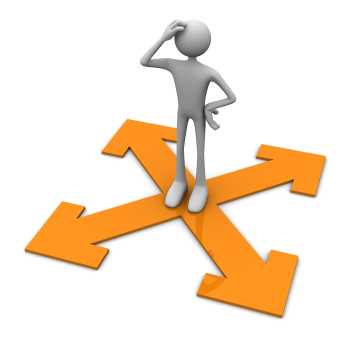 Motivatie in vrije en klassikale lessenNaam: 		Marjolein TerlouwStudentnr: 	2116838Begeleider: 	Lars BorghoutsDatum: 	05-07-2010SamenvattingIn dit onderzoek wordt de motivatie van leerlingen in vrije en klassikale lessen onderzocht. Dit gebeurt bij twee brugklassen van Het Marnix te Dordrecht. De ene klas is een VMBO-klas met leerlingen die de  gemengd-theoretische leerweg volgen. De tweede klas is een klas van het praktijkonderwijs. Het doel van dit onderzoek is om erachter te komen of leerlingen meer gemotiveerd zijn in de vrije les dan in de klassikale les. De hypothese luidt dat de intrinsieke motivatie van de leerlingen stijgt wanneer ze meer autonomie ervaren in een les. Deze hypothese wordt ondersteund vanuit de Self Determination Theory en een onderzoek dat uitgevoerd is in Hong Kong. Het onderzoek werd gedaan door aan de twee geselecteerde klassen twee maal een vrije les te geven en twee maal een klassikale les. Aan het eind van iedere les werd een vragenlijst afgenomen. Ook werden de lessen geobserveerd en gereflecteerd door de docente en een collega. Aan de hand van de resultaten kunnen we het volgende antwoord op de hoofdvraag formuleren. Bij klas 1gt3 is het inderdaad zo dat wanneer de autonomie hoger is, de intrinsieke motivatie ook toeneemt. Omdat dit een kleinschalig onderzoek is kunnen we deze conclusie niet generaliseren. Wel kunnen we het vermoeden uitspreken dat dit bij klas 1pr1 ook zo zal zijn. Het blijft echter de vraag of leerlingen ook meer leren tijdens deze vrije lessen. In de observaties van een collega en de eigen reflecties wordt ook aangegeven dat in de vrije les niet alle leerlingen elk onderdeel doen. Leerlingen die een nieuw onderdeel vanuit vrije wil gaan oefenen, lijken echter wel snelle vooruitgang te boeken. Helaas zijn er altijd leerlingen die het onderdeel nooit zullen doen. Alleen vrije lessen geven lijkt dus niet mogelijk. De vrije lessen zijn zeker een aanbeveling voor het curriculum van de gymlessen. Maar wanneer je als docent wilt dat elke leerling alle onderdelen een keer doet, is het noodzakelijk dat je of af en toe een klassikale les geeft of een gedeeltelijk vrije les waarbij je één onderdeel verplicht. VoorwoordIn dit praktijkonderzoek ben ik aan de slag gegaan met een onderwerp dat mij uitermate boeit: motivatie. Het is alleen een heel breed onderwerp dus het duurde een tijd voordat ik duidelijkheid had over welke kant ik daadwerkelijk met mijn praktijkonderzoek op wilde. Het was een enorme uitdaging voor mij om dit praktijkonderzoek uit te voeren. Ik vond het erg moeilijk en heb aardige tegenslagen gehad. Daardoor heb ik echter wel veel geleerd van deze opdracht en ben ik ook trots op het product dat er uiteindelijk uitgekomen is. Graag wil ik speciale dank uitspreken naar Johan, mijn vriend, die me ontzettend heeft geholpen bij het verwerken van de resultaten. Daarnaast ben ik mijn begeleider Lars Borghouts dankbaar voor de tijd die hij nam om mij te begeleiden en alle waardevolle feedback die ik van hem kreeg. Marjolein TerlouwTilburg, juli 2010Inhoudsopgave
1. Inleiding………………………………………………………………………………………………………..	Blz. 5 	2. Verkenning……………………………………………………………………………………………………	Blz. 6	2.1 Praktijkonderwijs……………………………………………………………………………	Blz. 6	2.2 het VMBO………………………………………………………………………………………	Blz. 6	2.3 Soorten lessen ………………………………………………………………………………	Blz. 7		2.3.1 Klassikale lessen……………………………………………………………..	Blz. 7		2.3.2 Vrije lessen …………………………………………………………………….	Blz. 7	2.4 Motivatie en leren………………………………………………………………………….	Blz. 8		2.4.1 Motivatie………………………………………………………………………..	Blz. 8		2.4.2 Behoeftevervulling………………………………………………………….	Blz. 8		2.4.3. Oorzaken van demotivatie……………………………………………..	Blz. 10 		2.4.4. Self Determination Theory……………………………………………..	Blz. 11			2.4.4.1 Verbondenheid………………………………………………..	Blz. 12			2.4.4.2  Competentie…………………………………………………..	Blz. 13			2.4.4.3 Autonomie………………………………………………………	Blz. 13			2.4.4.4 Verband tussen de basisbehoeften…………………	Blz. 13		2.4.5 Voorbeeld onderzoek……………………………………………………..	Blz. 143. Onderzoeksopzet………………………………………………………………………………………….	Blz. 15	3.1 Beschrijving van het onderzoek………………………………………………………	Blz. 15	3.2 Beschrijving van de klassen…………………………………………………………….	Blz. 15	3.3 Vragenlijst………………………………………………………………………………………	Blz. 16	3.4 Observatieformulier……………………………………………………………………….	Blz. 16	3.5 Reflectie…………………………………………………………………………………………	Blz. 164. Resultaten…………………………………………………………………………………………………….	Blz. 17	4.1 Resultaten vragenlijst……………………………………………………………….……	Blz. 17		4.1.1 Resultaten totale groep………………………………………………….	Blz. 17 		4.1.2 Resultaten klas 1gt3 ………………………………………………………	Blz. 18		4.1.3 Resultaten klas 1pr1 ………………………………………………………	Blz. 204.2 Resultaten observatieformulieren…………………………………………………	Blz. 22	4.3 Resultaten reflecties docente…………………………………………………………	Blz. 305. Discussie, conclusie en aanbevelingen…………………………………………………………	Blz. 36	5.1 Discussie………………………………………………………………………………………..	Blz. 36	5.2 Conclusie……………………………………………………………………………………….	Blz. 38	5.3 Aanbevelingen……………………………………………………………………………….	Blz. 386. Bronnenlijst………………………………………………………………………………………………….	Blz. 397. Reflectie……………………………………………………………………………………………………….	Blz. 408. Bijlagen ………………………………………………………………………………………………………..	Blz. 41	8.1 Lesvoorbereidingen………………………………………………………………………..	Blz. 42	8.2 Vragenlijsten…………………………………………………………………………………..	Blz. 48	8.3 Observatieformulieren…………………………………………………………………...	Blz. 54Inleiding Voor mijn studie aan de Fontys Sporthogeschool (FSH) loop ik mijn afstudeerstage op het Marnix te Dordrecht. Dit is een locatie van de Christelijke Scholengemeenschap Het Wartburg College. Het Wartburg College heeft vier locaties, waarvan drie in Rotterdam en één in Dordrecht. Op het Marnix wordt Praktijkonderwijs, VMBO en onderbouw HAVO/VWO aangeboden. Ik ben op deze school werkzaam als LIO-stagiaire voor 7 uur per week en daarnaast loop ik nog 5 begeleide uren stage bij Jan Pieter Nobel. Het is de eerste keer dat ik met het Praktijkonderwijs(PrO) in aanraking kom en ik moet zeggen dat het een bijzondere ervaring is. De leerlingen van het PrO zijn (nog) niet in staat een opleiding te volgen aan het VMBO. Binnen het PrO wordt getracht hen zo goed mogelijk voor te bereiden op een zelfstandig functioneren als volwassene in de maatschappij. Daarnaast geef ik ook lessen aan VMBO leerlingen. De verschillen tussen leerlingen en hun functioneren binnen de lessen vind ik interessant. Ik wil me graag verdiepen in de vraag hoe ik mijn onderwijs en lessen zo goed mogelijk kan aanpassen aan de leerlingen die ik les geef. Het lijkt me in dat licht goed om te onderzoeken hoe leerlingen de klassikale lessen ervaren en hoe ze de vrije lessen ervaren. Daarbij wil ik graag weten of er verschil is tussen de leerlingen van het PrO en de leerlingen van het VMBO. Met de uitkomsten hoop ik enige uitspraken te kunnen doen over hoe de leerlingen de verschillende lessen ervaren. Bijvoorbeeld door welke lessen ze meer gemotiveerd worden. Verder kunnen misschien conclusies worden getrokken over verschillen en overeenkomsten tussen het Pro en het VMBO.  Met behulp van een literatuurstudie en een praktijkonderzoek wil ik onderzoek doen naar de motivatie van leerlingen in klassikale en vrije lessen. Het doel van mijn onderzoek is om erachter te komen of leerlingen meer gemotiveerd zijn in de vrije les dan in de klassikale les. De hypothese is namelijk dat wanneer de autonomie in de les groter is en de leerlingen meer zelf keuzes kunnen maken, de intrinsieke motivatie van de leerlingen stijgt. In hoofdstuk 2 vindt u als eerste de theoretische verkenning op het gebied van mijn onderzoek. Als eerste wordt wat algemene informatie gegeven over het Praktijkonderwijs en het VMBO. Daarna leg ik het verschil uit tussen klassikale en vrije lessen, zoals de leerlingen die gewend zijn te krijgen. Ik eindig dit hoofdstuk met een literatuurstudie over motivatie en over de vraag hoe leerlingen het meest gemotiveerd raken om te leren. In hoofdstuk 3 vindt u de uitwerking van het onderzoek zoals dat is uitgevoerd. Logisch daarop volgend worden in hoofdstuk 4 de resultaten besproken. In hoofdstuk 5 vindt u tenslotte de discussie, conclusies en aanbevelingen. In dit verslag zal regelmatig naar een bijlage verwezen worden. Die vindt u achter het verslag. VerkenningIn dit hoofdstuk vindt u allereerst informatie over het Praktijkonderwijs en het VMBO. Daarna worden de verschillende soorten lessen besproken die in dit onderzoek gebruikt worden. Tenslotte wordt in de laatste paragraaf een literatuurstudie gedaan naar motivatie en leren. Hierbij komt de Self Determination Theory uitgebreid aan bod. Praktijkonderwijs In Nederland hebben we vier vormen van voortgezet onderwijs. Het praktijkonderwijs, VMBO, HAVO en VWO. Het praktijkonderwijs (PrO) leidt leerlingen rechtstreeks op voor de arbeidsmarkt. Het praktijkonderwijs is bedoeld voor leerlingen die uitvallen in het reguliere onderwijs. De leerwegen van het VMBO en het leerwegondersteunend onderwijs zijn voor hen te hoog gegrepen of niet geschikt. In principe duurt het praktijkonderwijs vier jaar. Leerlingen krijgen in kleine groepen les in de vakken van de onderbouw van het voortgezet onderwijs. Deze vakken zijn afgestemd op een goede voorbereiding op de arbeidsmarkt en het leven in de maatschappij. De leerlingen krijgen vooral veel praktijkvakken en praktische vaardigheden, zoals koken, klussen in huis, rekeningen betalen, omgaan met en invullen van formulieren, uiterlijke verzorging, omgaan met andere mensen en werken. Als leerlingen het praktijkonderwijs hebben doorlopen, ontvangen ze het getuigschrift praktijkonderwijs. (www.rijksoverheid.nl)In Nederland zijn 168 scholen voor Praktijkonderwijs. Van deze scholen zijn er 58 verbonden aan scholengemeenschappen voor Voortgezet Onderwijs (VO). Er zijn 27.200 leerlingen die het PrO volgen. Voorheen kwamen deze leerlingen op scholen voor vso-mlk (voortgezet speciaal onderwijs voor moeilijk lerende kinderen) terecht. Leerlingen die naar het PrO willen moeten een onderzoek ondergaan om te kijken of ze voldoen aan de criteria. Hierbij moet je denken aan een leeftijdsgrens van maximaal 18 jaar. Het IQ van de leerling moet tussen de 60 en 75 liggen. Het PrO is over het algemeen dus niet voor gehandicapte kinderen. Er wordt ook een didactisch onderzoek gedaan waaruit moet blijken dat de leerling een leerachterstand heeft van tenminste drie jaar, gemeten vanaf groep 8 basisonderwijs. Het didactisch onderzoek bestaat uit testen op technisch lezen, spellen, inzichtelijk rekenen en begrijpend lezen. Het kind moet op minimaal twee van de vier terreinen een achterstand hebben. (www.sites.google.com; www.minocw.nl)Het VMBOHet VMBO staat voor voorbereidend middelbaar beroepsonderwijs. Deze vorm van onderwijs bestaat sinds 1999. Het vroegere voorbereidend beroepsonderwijs (VBO) en het middelbaar algemeen voortgezet onderwijs (MAVO) zijn samen opgegaan in het VMBO. Het VMBO bereidt leerlingen voor op het middelbaar beroepsonderwijs (MBO) en het hoger algemeen voortgezet onderwijs (HAVO). Het VMBO duurt vier jaar. De eerste twee jaar krijgen de leerlingen te maken met de onderbouw en heeft iedereen dezelfde vakken. Hierna kiest elke leerling een leerweg en een sector.Er worden vier leerwegen onderscheiden die verschillen qua onderwijsniveau. Vaak zit het verschil in de verhouding theorie en praktijk. Op www.rijksoverheid.nl worden de vier leerwegen op de volgende manier omschreven:Theoretische leerweg (vmbo-t)Een leerling kan de theoretische leerweg kiezen als hij niet veel moeite heeft met studeren en nog geen specifieke beroepsopleidingen wil kiezen. De theoretische leerweg bereidt voor op de vakopleidingen en de middenkaderopleidingen (niveau 3 en 4) in het middelbaar beroepsonderwijs (mbo). Met de theoretische leerweg kan een leerling soms ook doorstromen naar het hoger algemeen voortgezet onderwijs (havo). Havo-scholen kunnen hiervoor zelf regels opstellen, bijvoorbeeld minimaal een 7 voor bepaalde vakken. Gemengde leerweg (vmbo-g)Een leerling kan de gemengde leerweg kiezen als hij weinig moeite heeft met studeren, maar zich ook gericht wil voorbereiden op bepaalde beroepsopleidingen. Deze leerweg bereidt voor op de vakopleidingen en middenkaderopleidingen in het mbo (niveau 3 en 4). Kaderberoepsgerichte leerweg (vmbo-k)In de kaderberoepsgerichte leerweg leert een leerling vooral door praktisch bezig te zijn. Deze leerweg bereidt voor op de vakopleidingen en middenkaderopleidingen in het mbo (niveau 3 en 4). Basisberoepsgerichte leerweg (vmbo-b)De basisberoepsgerichte leerweg bereidt uitsluitend voor op de basisberoepsopleidingen in het mbo (niveau 2). Deze leerweg kan een leerling kiezen als hij heel praktisch is ingesteld. Een leerling kan in deze leerweg een leerwerktraject volgen (leren en werken). Een groot deel van het onderwijs volgt hij buiten school in een leerbedrijf. Binnen de verschillende leerwegen kunnen leerlingen kiezen uit vier verschillende sectoren waar een vast vakkenpakket bij hoort. De vier sectoren zijn techniek, zorg en welzijn, economie en landbouw.Soorten lessen In dit onderzoek worden twee soorten lessen gegeven. De ene variant is de klassikale les, zoals die vroeger altijd werd gegeven. De tweede lesvariant is de vrije les. 2.3.1. Klassikale lessenTijdens de klassikale lessen worden de inleiding, de kern en het slot met de gehele klas gezamenlijk gedaan. De gehele klas is dan met hetzelfde spel of met hetzelfde onderdeel bezig. Er is weinig ruimte voor eigen keuzes. De les staat ongeveer vast, de docent bepaald wat er gebeurd en alle leerlingen doen hieraan mee. 2.3.2. Vrije lessenGedurende een vrije les worden niet alle onderdelen gezamenlijk met de gehele klas gedaan. De zaal staat vol met zo veel mogelijk verschillende onderdelen, dat kan variëren van 4 tot 10. De leerlingen mogen tijdens de les zelf kiezen wat ze gaan doen. Bij een aantal onderdelen wordt nog wel een ‘opdracht’ meegegeven die de leerlingen moeten doen. Een opdracht kan zijn dat ringenzwaaien door iedereen minimaal vijf keer gedaan moet worden, omdat hier de volgende les een cijfer voor gegeven wordt. Een andere opdracht kan zijn dat iedereen 1 keer op de grote trampoline met de saltogordel moet hebben gesprongen omdat dit een nieuw onderdeel is wat iedereen een keer moet ervaren. Hoe lang en wat ze springen mogen ze dan zelf weten. Maar een les kan ook volledig vrij zijn. Dan worden alle onderdelen aan het begin van de les uitgelegd en mogen de leerlingen heel de les aan de gang. De leerlingen mogen gedurende deze vrije les zelf weten welk onderdeel ze gaan doen en hoe vaak. Er wordt nog wel een gezamenlijk slotspel gespeeld. Motivatie en leren  In deze paragraaf behandelen we de samenhang tussen motivatie en leren. Eerst kijken we naar de oorsprong van motivatie, waar komt het vandaan? Vervolgens bekijken we welke invloeden er zijn op motivatie, zowel positief als negatief. Dit doen we als eerste aan de hand van de piramide van Maslow. Daar zien we aan welke voorwaarden en behoeften er voldaan moet worden voor mensen zichzelf gaan ontwikkelen. Ten tweede kijken we naar verschillende oorzaken waardoor leerlingen ongemotiveerd raken en niet willen leren. Dan ontdekken we dat er sprake is van invloed van buitenaf op de leerling en invloed die vanuit de leerling zelf komt. We volgen hierin de Self Determination Theory (SDT) die stelt dat hoe hoger de intrinsieke motivatie is, hoe hoger de prestaties van de leerlingen zijn. We eindigen met een voorbeeld van een onderzoek waaruit de conclusie komt dat wanneer de intrinsieke motivatie van de leerling hoger is ook zijn lichamelijke activiteit tijdens de gymlessen hoger is. 2.4.1 Motivatie Motivatie komen we overal in het dagelijks leven tegen. Heb ik ’s morgens wel of geen zin om uit bed te stappen? Zal ik wel of niet ontbijten? Doe ik hard mijn best om op tijd op mijn werk te zijn of vind ik 5 minuten te laat niet zo erg? Wil ik mij inzetten om de werkdruk voor mijn zieke collega te verminderen of liever niet? Waarom maakt persoon A een andere keus dan persoon B? Hoe komt het dat de één veel moeite ergens voor wil doen, terwijl de ander voor hetzelfde doel zijn stoel niet uit komt? De definitie van motivatie is moeilijk te omschrijven. Kernachtig komt het erop neer dat motivatie de beweegreden of drijfveer is die mensen er toe aanzet iets te gaan doen of juist iets te laten. Wanneer we naar mensen kijken in hun gewone dagelijkse doen en laten zijn er al snel dingen die opvallen. Het menselijke gedrag verandert constant. Men stopt met datgene waar men mee bezig was en gaat verder met iets totaal anders. Er worden dus steeds nieuwe activiteiten opgestart. Iets anders dat opvalt, is dat er binnen het gedrag variatie is in intensiteit. Soms kan men heel ingespannen en geconcentreerd werken en op een ander moment is men minder geconcentreerd en snel afgeleid. Tenslotte zien we dat het doorzettingsvermogen van mensen varieert bij verschillende activiteiten. Hieruit kunnen we drie basisdimensies halen. De eerste is de oorsprong van de activiteiten. Wat heeft ertoe geleidt dat iemand deze activiteit gaat uitvoeren? De tweede basisdimensie is de intensiteit, dus de intensiteit en geconcentreerdheid waarmee men een activiteit uitvoert. De derde basisdimensie is de duurzaamheid van het gedrag. Hierbij gaat het erom hoe lang men een activiteit volhoudt als het moeilijk wordt (Geen, 1999). 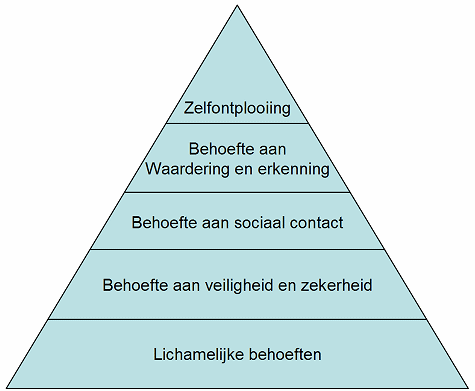 2.4.2 Behoeftevervulling Voordat men activiteiten uit kan gaan uitvoeren die moeilijk zijn en doorzettingsvermogen eisen, moet er wel voldaan worden aan bepaalde basisbehoeften. Elk mens heeft behoeften. De behoefte die iemand heeft om een leuke taal als Frans te leren heeft intrinsieke motivatie tot gevolg. Maar voor men aan deze behoeften van zelfontplooiing toe komt, moeten eerst enkele andere behoeften vervuld zijn. Hiervoor gebruiken we ter illustratie de ‘piramide van Maslow’ (Leermakers, 1989). (zie figuur 1) Lichamelijke behoeften, ook wel primaire behoeften genoemd, zijn voornamelijk fysiologisch. Denk bijvoorbeeld aan honger, dorst, hitte, vermoeidheid en pijn. Wanneer het dertig graden is kun je niet van leerlingen verwachten dat zij optimaal presteren en zal het vaker voorkomen dat zij ongemotiveerder zijn om de les goed te volgen. In een goed geventileerde ruimte met airco zal de zin en motivatie om te bewegen waarschijnlijk een stuk hoger zijn. Als voorwaarde voor een les waarin leerlingen iets willen leren en tot zelfontplooiing willen komen, zal de docent zoveel mogelijk moeten voorzien in de primaire behoeften van de leerlingen. De behoefte aan veiligheid en zekerheid is in het geding als een leerling zich onzeker of angstig voelt of wanneer er chaos in de klas heerst. Structuur in de les is daarom erg belangrijk. De leerlingen moeten duidelijk weten wat de regels zijn en wat er van hen verwacht wordt. Regels moeten echter wel als zinvol worden ervaren om goed nageleefd te worden. Dan komt er rust in de klas en in de les en kan men gaan voorzien in de behoeften van de volgende laag. Sociale behoeften zijn de volgende laag in de piramide van Maslow. Ieder mens heeft behoefte aan andere mensen om zich heen en aan sociale contacten. Wanneer die contacten er niet zijn, kunnen er gevoelens van eenzaamheid en afkeuring op de persoon ontstaan. Wanneer deze behoeften wel voldoende worden vervuld, ontstaan gevoelens van vriendschap en het ergens bij horen. Alle leerlingen willen erbij horen. Ze kunnen hierin erg ver gaan en zelfs over hun eigen grenzen heengaan om maar geaccepteerd te worden. Ook heeft de leerling naast de goedkeuring van zijn klasgenoten de goedkeuring van de docent nodig. Als de leerling het gevoel heeft dat de docent hem niet accepteert zoals hij is, zal hij minder presteren dan wanneer hij door de docent aangemoedigd en geprezen wordt. Dan kom je ook direct al in de volgende laag van de piramide terecht. Leerlingen hebben ook behoefte aan waardering en erkenning. Zeker waardering voor dingen als doorzettingsvermogen of een complimentje voor het helpen van een medeleerling zetten een leerling aan tot zelfontplooiing. Als het de leerling eenmaal is gelukt om erbij te horen, wil hij verder groeien. Hij wil een persoon worden die boven de groep uitkomt. Iemand met een eigen karakter en wil. Gevoelens die daar bij horen zijn o.a. trots en zelfvertrouwen. Wanneer dit echter niet lukt, zal de leerling gevoelens van mislukking en onbelangrijkheid ervaren. Als docent kun je er voor zorgen dat leerlingen zich uniek voelen door kleine dingen uit het dagelijkse  leven van de leerling te onthouden, zoals dat de leerling een hond heeft of op voetbal zit. Door de leerlingen complimenten te geven, kun je de eigenwaarde en het zelfvertrouwen een boost geven. Hierdoor probeer je de leerling op het niveau van zelfontplooiing te houden en te voorkomen dat hij ‘terugzakt’ door een gebrek aan zelfvertrouwen. Het is wel duidelijk dat een leerling niet heel gemakkelijk aan de bovenste laag van zelfontplooiing toe komt. In het onderzoek dat Maslow heeft gedaan, blijkt dat dit er slechts 8 zijn uit 1000. Dit onderzoek is echter al wel gedateerd en in Amerika onder studenten uitgevoerd en dus niet één op  één te vertalen naar middelbare schoolleerlingen in Nederland (Leermakers, 1989). Het is ook niet alleen de taak van de docent om de leerlingen in die hoogste laag te brengen. Dat zou namelijk de ideale situatie zijn. Maar elk stapje dat gezet is in de richting van die ideale situatie zorgt ervoor dat de leerling dichterbij zijn einddoel als zelfstandige volwassene komt. En dat is wel de taak van ons als docenten. Straks zullen we met behulp van de Self Determination Theory zien hoe we daar concreet iets aan kunnen doen. 2.4.3 Oorzaken van demotivatie Het is belangrijk om te weten waar de motivatieproblemen van een leerling vandaan komen om er iets aan te kunnen doen. Het kan aan de leerling liggen die gewoon geen zin heeft of aan de lesstof die niet interessant genoeg is of aan de leerkracht die de verkeerde toon aanslaat. Wanneer is er sprake van een motivatieprobleem? Wanneer een leerling van nature een nieuwsgierigheid heeft voor de lesstof zal er niet snel een motivatieprobleem optreden. Maar wanneer die natuurlijke nieuwsgierigheid ontbreekt, zal de leerling een kosten-baten overweging maken. Wat levert het mij op als ik deze activiteit ga doen? Een motivatieprobleem ontstaat wanneer deze kosten-baten overweging negatief uitpakt. Hoe herken je dit motivatieprobleem echter? Er is geen standaard gedrag wat een leerling met een motivatieprobleem vertoont. De ene leerling zal zich aan de les ontrekken en in een hoekje gaan zitten terwijl de andere leerling de boel op stelten probeert te zetten. En hoe kom je erachter wat de oorzaak is van dit gedrag? Wanneer een leerling niet fanatiek meedoet met het spel, hoeft dit geen motivatieprobleem te zijn. Het kan ook zijn dat de leerling het spel niet begrijpt. Je kunt de piramide van Maslow gebruiken om te kijken of de vervulling van essentiële behoeften ontbreekt waardoor de natuurlijke nieuwsgierigheid van de leerling is verdwenen. Daarnaast zijn er diverse andere onderscheidingen te maken om het herkennen van motivatieproblemen te vergemakkelijken (Leermakers, 1989):Chronische of acute ongemotiveerdheid. Sommige leerlingen vinden alles wat met school te maken heeft stom en vinden niets leuk of interessant. Het lijkt wel of zij zich constant vervelen en altijd ‘zo’ zijn. Andere leerlingen kunnen zomaar ineens ongemotiveerd raken. Ze hebben opeens geen zin of gaan overal tegenin. De oorzaken hiervoor kunnen heel verschillend zijn.  Vak- en/of leraargebonden ongemotiveerdheid. Het kan zo zijn dat een leerling een bepaald vak gewoon niet boeiend vindt en er daardoor ongemotiveerd voor is. Het kan ook zijn dat het vak hem niet ligt omdat hij bijvoorbeeld nooit mee kan komen met gym door zijn slechte motorische vaardigheden. Het kan ook zijn dat er geen klik is met de docent die het vak geeft en dat daardoor de motivatie verslechterd. Ongemotiveerdheid als gevolg van omstandigheden. Je hebt leerlingen die ’s morgens niet vooruit te branden zijn. De eerste twee lesuren heb je daar heel ongemotiveerde leerlingen aan. Terwijl zij de rest van de dag wel heel goed mee kunnen doen. Andersom kan dat natuurlijk ook dat de leerlingen aan het eind van de dag te moe zijn om nog iets te presteren. De motivatie van leerlingen kan ook heel erg beïnvloed worden door de thuissituatie. Helaas heb je hier als docent niet altijd weet van en kun je er dus ook niet altijd wat aan doen. De klas of groep waarin een leerling verkeert, kan ook van grote invloed zijn op zijn motivatie. Als de klasgenoot waar hij altijd samen de ‘grapjas’ mee uithangt er een keer niet is, kan de leerling zich totaal anders gedragen. Individuen en groepen. Soms vertoont slechts één enkele leerling ongemotiveerd gedrag. Je kunt er dan als docent voor kiezen deze leerling maar even te laten voor wat het is, maar de kans is dan groot dat het de volgende keer precies zo gaat. En dit heeft invloed op de sfeer in de klas, zeker als het een leerling is die goed in de groep ligt en een sterke persoonlijkheid heeft. Wanneer je deze enkele leerling niet gemotiveerd krijgt, is de kans groot dat de leerling anderen mee gaat trekken in zijn negatieve gedrag. De storing die dit oplevert, wordt alleen maar groter. Eén ongemotiveerde leerling kan er dus voor zorgen dat de gehele klas in een negatieve spiraal terecht komt en ongemotiveerd raakt. Overactief tegenover flegmatiek gedrag. Leerlingen kunnen heel actief, soms zelfs agressief, zijn. Dit kan voortkomen uit frustratie tegen het vak of de docent, maar hoeft niet perse te betekenen dat de leerling niks wil leren. Het kan ook zijn dat de manier van leren hem tegenstaat. Een ander soort leerlingen vertoont juist flegmatiek gedrag. Zij lijken niet vooruit te branden en zijn nergens enthousiast over. Dit kan echter ook wijzen op bijvoorbeeld verlegenheid. Het is lastig om aan een leerling te zien of hij ongemotiveerd is. Vaak kun je er met een persoonlijk gesprekje wel achter komen. Grofweg kun je de oorzaken van motivatieproblemen die hierboven geschetst zijn in drie categorieën delen:De docentDe leerlingDe lesstofAls je weet waar het motivatieprobleem vandaan komt, kun je er iets aan gaan doen. De leerling kan bijvoorbeeld aangeven dat de docent altijd slecht uitlegt. Het kan ook dat de leerling aangeeft dat het aan hem zelf ligt omdat hij het vak niet boeiend vindt. Misschien geeft de leerling wel aan dat de lesstof altijd te moeilijk is. Als je daar achter bent, kun je iets concreets gaan doen. 2.4.4 Self Determination TheoryDe Self Determination Theory (SDT) gaat er vanuit dat er twee verschillende soorten motivaties zijn. Het kan zijn dat de motivatie vanuit de leerling zelf komt. Hij wil een bepaald doel bereiken en heeft daar alles voor over. Hij wil bijvoorbeeld de tien kilometer kunnen lopen in 45 minuten. Het kan ook zijn dat een leerlinge Frans een mooie taal vindt en het daardoor leuk vindt om de lesstof goed te leren. Deze vorm van motivatie wordt intrinsieke motivatie genoemd. Deze motivatie wordt gevormd door de behoefte die de persoon zelf heeft en ervaart. Deze soort motivatie wordt ook wel autonome motivatie genoemd. Je doet iets omdat je dat zelf wilt. 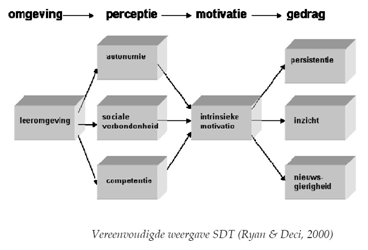 Een andere vorm van motivatie noemen we de extrinsieke motivatie. Deze motivatie ontstaat door een prikkel van buiten jezelf, de eis van een situatie of een ander. Het kan zijn dat je man wilt dat je vijf kilo af valt. Wanneer je dat voor hem doet is er sprake van extrinsieke motivatie. Als het alleen aan jezelf had gelegen, was je nooit gaan afvallen. Een leerling kan bijvoorbeeld door straf extrinsiek gemotiveerd worden. Voor deze soort van motivatie wordt ook wel de term gecontroleerde of verplichte motivatie gebruikt. De docent controleert of de leerlingen de regels naleven. Zodra de controle van de docent weg is worden de regels niet meer nageleefd (Vansteenkiste e.a., 2007).Vanuit de SDT gaan we ervan uit dat leerlingen meer presteren als ze intrinsiek, dus vanuit zichzelf,  gemotiveerd zijn. In de paragraaf hierboven hebben we gezien dat er grofweg drie oorzaken kunnen zijn van motivatieproblemen. Als docent is het moeilijk om iets aan de leerling zelf te veranderen. Je kunt wel iets doen aan de andere twee factoren: de docent en de lesstof.  In figuur 2 zien we dat de leeromgeving, o.a. de lesstof en de docent, wel veel invloed kunnen uitoefenen op de intrinsieke motivatie van een leerling. Er zijn drie factoren die deze intrinsieke motivatie beïnvloeden: VerbondenheidCompetentie AutonomieHet ervaren van deze drie factoren zijn volgens Deci en Ryan (2000, p. 229) nodig voor het optimaal psychologisch functioneren van de mens. Verbondenheid, autonomie en competentie zijn basisbehoeften voor de menselijke psychologie die aangeboren en onmisbaar zijn. Geen van deze drie factoren kan onderdrukt worden, zonder dat dit negatieve gevolgen heeft voor de persoon in kwestie. Het zijn psychologische basisbehoeften die met elkaar samenhangen.  2.4.4.1 VerbondenheidIeder mens voelt de behoefte tot verbondenheid met anderen. Men streeft ernaar om een positieve relatie met andere mensen te hebben en te ervaren dat men betrokken is met anderen en anderen betrokken zijn op jou. Verbondenheid is een gevoel. Het gevoel van een mens dat hij om andere mensen geeft en dat andere mensen ook om hem geven. Verbondenheid kan ook het gevoel zijn ergens bij te horen, bij een vriendengroep of geloofsgemeenschap. De behoefte aan verbondenheid duidt erop dat mensen ernaar verlangen in verbinding te staan met anderen, daarmee een geheel te vormen en door andere mensen geaccepteerd te worden (Ryan & Deci, 2002, p. 7). Andere belangrijke kenmerken van verbondenheid zijn het ervaren van het vertrouwen in en van mensen, het ervaren van een positieve en duurzame band met mensen. De mens heeft de behoefte om een relatie te hebben met andere mensen, maar het is niet per definitie het streven om daar resultaat mee te behalen of een formele status (zoals vereniginglid of echtgenote). In plaats daarvan heeft verbondenheid de psychologische betekenis van in een veilige verbinding met anderen te staan en eenheid met anderen te ervaren (Ryan & Deci, 2002, p. 7). Op basis van een literatuurstudie noemen Reis en zijn collega's (Reis e.a., 2000, p. 422) zeven typen sociale factoren die kunnen bijdragen tot een algemeen gevoel van verbondenheid. Dit zijn:	zich begrepen en gewaardeerd voelen;communicatie over voor de persoon belangrijke zaken;participatie in gemeenschappelijke activiteiten;een groep vrienden hebben waar men gemeenschappelijk tijd mee kan doorbrengen;deelnemen aan plezierige, fijne activiteiten;het vermijden van een conflict dat afstand kan scheppen en een gevoel van verwijderingmet belangrijke personen kan oproepen;vermijden van zelfbewuste of onzekere gevoelens die de aandacht afleiden van anderen,en op het zelf richten;2.4.4.2 CompetentieDe mens heeft de behoefte aan competentie. Dit komt doordat de mens een aangeboren streven heeft om bekwaam te willen zijn. Dit is gebaseerd op het begrip effectance motivation van White (1959, in Elliot, McGregor, & Trash, 2002, p. 361) die stelt dat mensen een aangeboren neiging voelen om invloed te hebben op hun omgeving en daar controle over te hebben. De behoefte aan competentie zet mensen er toe aan om uitdagingen te zoeken en aan te gaan. De behoefte aan competentie geeft mensen ook doorzettingsvermogen om capaciteiten en vaardigheden te behouden en te vergroten. Ryan en Deci benadrukken dat de behoefte aan competentie niet zozeer het verlangen is naar het beschikken over concrete vaardigheden of capaciteiten, maar veel meer een verlangen naar het ervaren van vertrouwen in de effectiviteit van het eigen handelen. Wanneer mensen competentie ervaren, hebben zij het gevoel dat ze affectief zijn en hun capaciteiten op die manier kunnen inzetten. Dit ervaren ze dan vooral in de interactie met hun sociale omgeving. 2.4.4.3 AutonomieDe behoefte aan autonomie houdt in dat de mens wil ervaren dat hij zelf dingen kan bepalen, dingen die uit zijn eigen wil voortkomen. Elk mens heeft het verlangen om zijn gedrag zelf te bepalen en zijn activiteiten en ervaringen zo uit te voeren dat ze overeenkomen met zijn wil en zelfbesef. Autonomie verwijst naar de behoefte om het authentieke zelf uit te drukken en het zelf te ervaren als de bron van het handelen (Ryan & Deci, 2002). De eigen wil staat centraal bij het ervaren van autonomie. De keuzes die een mens maakt  komen voort uit zijn eigen waarden en normen en men neemt daarbij dan ook de eigen verantwoordelijkheid voor de gemaakte keuzes. In de SDT wordt benadrukt dat naar mate de autonomie groter wordt, iemand meer en meer in overeenstemming handelt met zijn eigen behoeften, waarden en intenties. Men maakt keuzes dan bijvoorbeeld niet door sociale druk. Dit wil niet zeggen dat autonome personen geen rekening houden met anderen en individualistisch zijn. Zij zorgen ervoor dat ze binnen de kaders van hun omgeving voldoende ruimte creëren waarbij ze zelf keuzes kunnen maken. Een autonoom persoon zoekt zelf naar uitdagingen en activiteiten die aansluiten bij zijn persoon en ontwikkeling. Wanneer een omgeving echter zo controlerend is en weinig ruimte bied voor het eigen initiatief van mensen, zal de autonome mens meer extern georiënteerd worden. Hij zal dan bijvoorbeeld gemotiveerd worden door extra beloningen of deadlines. De basisbehoefte van autonomie wordt dan echter niet vervuld en dat is wel essentieel voor het optimaal psychologisch functioneren van de mens zoals we dat in het begin van dit hoofdstuk lazen. 2.4.4.4 Verband tussen de basisbehoeftenDe drie basisbehoeften verbondenheid, competentie en autonomie staat niet los van elkaar maar staan juist  met elkaar in verband en hebben daardoor ook invloed op elkaar.  Er is een onderzoek gedaan naar het dagelijks functioneren van mensen in een periode van twee weken en welke rol de vervulling van de drie basisbehoeften daarbij speelde (Reis e.a., 2000). De conclusie van het onderzoek is dat deze drie basisbehoeften allemaal een heel eigen invloed hebben op het dagelijkse welbevinden en op ervaringen van mensen. De basisbehoeften werken elkaar dus niet tegen, maar lijken elkaar juist meer te versterken. Een voorbeeld hiervan is dat voor de vervulling van de behoefte aan autonomie er een bepaald niveau van vervulling van de behoefte aan competentie nodig is. Anders gezegd: als er weinig of geen competentievervulling is, is het niet aannemelijk dat er autonomievervulling mogelijk is. Omgekeerd kan het wel zo zijn dat er vervulling is van competentie zonder dat er vervulling is van autonomie. In dat geval zullen echter wel factoren als intrinsieke motivatie en welzijn ontbreken. Om verbondenheid te kunnen ervaren is de vervulling van die behoefte noodzakelijk. Maar ook de vervulling van de andere twee basisbehoeften hebben daar invloed op. Wanneer je als persoon weinig autonoom bent en bijvoorbeeld geen verantwoording neemt voor je keuzes, zal dat invloed hebben op je relatie met andere mensen en dus ook op de vervulling van je behoefte tot verbondenheid. De vervulling van deze drie basisbehoeften hangt dus onderling sterk samen, hoewel de psychologische basisbehoeften wel elk een eigen aspect vertegenwoordigen. Wanneer één van de drie behoeften een tijd niet vervuld wordt, is het zeer aannemelijk dat ook de andere twee onvervuld raken. Voor het optimaal psychologisch functioneren van de mens is dus de vervulling van alle drie de psychologische basisbehoeften, verbondenheid, competentie en autonomie, belangrijk.  Van deze drie kan er dus geen gemist worden! (Evelein, 2005)2.4.5 Voorbeeld onderzoekIn Hong Kong is er onder scholieren een onderzoek gedaan naar het verband tussen de hoogte van de intrinsieke motivatie en de hoogte van de lichamelijke activiteit die leerlingen hadden tijdens de gymlessen. Daaruit kon de conclusie worden getrokken dat de lichamelijke activiteit van de leerlingen in de gymles hoger was wanneer de leerlingen intrinsiek gemotiveerd zijn voor de gymles. De lichamelijke activiteit werd nog meer gestimuleerd wanneer de leerlingen tijdens de gymlessen de mogelijkheid hebben om zelf keuzes te maken; de leerlingen ervaren dan autonomie. De slotconclusie van dit onderzoek luidt: Het bevorderen van de intrinsieke motivatie kan een effectieve manier zijn om de fysieke activiteit van leerlingen tijdens de gymlessen te vergroten, zelf geïnitieerde fysieke activiteiten aan te jagen en de gezondheid van adolescenten te bevorderen. (Lonsdale, 2008)OnderzoeksopzetIn het vorige hoofdstuk heeft u kunnen lezen dat de motivatie van leerlingen door veel verschillende dingen wordt bepaald. Ook hebben we gezien dat er twee soorten motivatie zijn. Extrinsieke motivatie stimuleert de leerling van buitenaf, bijvoorbeeld het krijgen van een cijfer voor een bepaald onderdeel. Intrinsieke motivatie stimuleert de leerling van binnen uit. De leerling vindt iets zelf leuk om te doen of hij geniet ergens van en daarom doet hij het. We zagen eveneens dat de intrinsieke motivatie volgens de SDT te beïnvloeden is door drie factoren; autonomie, verbondenheid en competentie. Tenslotte zagen we in het onderzoek van Lonsdale dat een verhoogde intrinsieke motivatie leidt tot een verhoogde lichamelijke activiteit binnen de gymlessen. Een belangrijke noot uit dit onderzoek is dat door het vervullen van de behoefte aan autonomie, de lichamelijke activiteit nog verder stijgt. Vanuit mijn praktijkervaring intrigeerde het mij dat sommige leerlingen heel erg gemotiveerd zijn en anderen helemaal niet. Of dat een leerling de ene les stuitert van de energie en alles leuk vindt, terwijl hij de volgende les nergens zin in heeft. Daarnaast wordt er op mijn stageschool gewerkt met klassikale en vrije lessen. Het doel van mijn onderzoek is om erachter te komen of leerlingen meer gemotiveerd zijn in de vrije les dan in de klassikale les. De hypothese is namelijk dat wanneer de autonomie in de les groter is en de leerlingen meer zelf keuzes kunnen maken, de intrinsieke motivatie van de leerlingen stijgt. Beschrijving van het onderzoek Het onderzoek vond plaats met twee klassen gedurende vier weken. De klassenbeschrijving vindt u in paragraaf 3.2. Tijdens deze vier weken heb ik twee maal een vrije les gegeven en twee maal een klassikale les. Als eerste is er in week 1 van het onderzoek (12 april 2010) een vrije les geven waarin het onderdeel verspringen naar voren kwam. In week 2 (19 april 2010) volgde een klassikale les waarin dit onderdeel in de kern behandeld werd. Na afloop van beide lessen werd de leerlingen naar hun mening gevraagd door middel van een vragenlijst (zie bijlage). In week 3 (10 mei 2010) en 4 (17 mei 2010) herhaalde zich dit proces met het onderdeel touwklimmen. De uitwerking van de lessen vindt u in de bijlage. Beschrijving van de klassen De eerste klas die ik heb gebruikt voor mijn onderzoek is klas 1gt3. Dit is een vmbo-klas op gemengd-theoretisch niveau. De klas bestaat uit 23 leerlingen en hiervan zijn 8 leerlingen jongens en 15 meiden. Het is een leuke en gezellige klas, die graag beweegt. De jongens en meiden sporten echter niet uit zichzelf gemengd. Ze zoeken bijna altijd hun eigen geslacht op. De tweede klas is 1pr1. Dit is een praktijkonderwijsklas met leerlingen die allemaal vorig jaar van het basisonderwijs zijn gekomen. De klas bestaat uit twaalf leerlingen. In de klas zitten 4 meiden en 8 jongens. De meeste leerlingen vinden gym wel leuk. Eén leerlinge is vaak negatief. Veel van deze kinderen kunnen slecht tegen hun verlies. Ze vinden het moeilijk om met teleurstelling of falen om te gaan. Het gebeurd regelmatig dat een leerling boos wordt en niet meer mee wil doen. De klas heeft heel veel structuur en duidelijkheid nodig. Rommel, teveel drukte en prikkels werken negatief. VragenlijstDe vragenlijst die aan de leerlingen werd voorgelegd na afloop van de lessen vindt u in de bijlage. De eerste vragenlijst wordt afgenomen na afloop van de vrije les. De tweede vragenlijst na afloop van de klassikale les. De vragen zijn in principe hetzelfde, alleen is de vraagstelling aangepast aan het soort les die de leerlingen gehad hebben. De eerste twintig stellingen van de vragenlijst betreffen de motivatie van de leerlingen. De vragen in deze lijst zijn een selectie uit de BREQ-vragenlijst. (Wilson, 2006) De tweede twintig stellingen gaan over het gevoel van de leerlingen tijdens de lessen. Deze vragen zijn een selectie uit de PNSE-vragenlijst. (Wilson, 2006) Uit de eerste vragenlijst kun je opmaken hoe groot de intrinsieke motivatie van de leerlingen is. Amotivation(AM) is de totale afwezigheid van motivatie. External motivation(EM) betekend extrinsieke motivatie en IM staat voor intrinsic motivation ofwel intrinsieke motivatie. Uit het tweede deel van de vragenlijst kun je opmaken in hoeverre de leerlingen de drie behoeften van de SDT (autonomie, competentie en verbondenheid) ervaren hebben in de les. Wanneer je de uitkomsten combineert kun je conclusies trekken over de invloed van de drie basisbehoeften van de SDT op de intrinsieke motivatie. ObservatieformulierBij elke les heeft een collega dit formulier ingevuld. Het gaat hierbij niet in de eerste plaats om statistische gegevens maar om een globale indruk van de les. De gegevens worden gebruikt om de resultaten uit de vragenlijsten te toetsen. Hierdoor wordt een beter en breder beeld geschetst van de lessen dan wanneer alleen de resultaten uit de vragenlijsten worden bekeken. ReflectieAan het eind van elke les heb ik zelf ook een reflectie geschreven. Hier ga ik in op het verloop van de les, in hoeverre ik vond dat de leerlingen gemotiveerd waren en in hoeverre ik denk dat de leerlingen iets geleerd hebben.  ResultatenAls eerste zullen in dit hoofdstuk de resultaten uit de vragenlijsten besproken worden. Daarna vindt u een samenvatting van de observaties en tenslotte vindt u de reflecties van mij als docente. Het onderzoek is in twee klassen uitgevoerd, te weten 1gt3 en 1pr1. In dit hoofdstuk zullen de klassen met elkaar vergeleken worden en zullen de uitkomsten per klas besproken worden. 4. 1 Resultaten vragenlijstDe resultaten van de vragenlijsten zijn weergegeven in grafieken. De vragenlijsten zijn niet in alle groepen even vaak afgenomen. In klas 1pr1 is slechts 1 keer de volledige vragenlijst van 40 vragen afgenomen. De andere weken zijn bij deze klas alleen vragen gesteld uit het tweede deel van de vragenlijst. Daarom ziet u bij de grafieken met resultaten van de totale groep en de grafieken van klas 1pr1 alleen uitkomsten op de gebieden autonomie, competentie en verbondenheid. Bij de resultaten van klas 1gt3 ziet u in de grafieken ook de uitkomsten van het eerste deel van de vragenlijst, omdat bij die klas wel vier keer de totale vragenlijst is afgenomen.De scores konden in de vragenlijsten worden weergegeven op een schaal van 1 tot en met 5. Hierbij stond score 1 voor ‘helemaal niet waar’, score 2 voor ‘meestal niet waar’, score 3 voor ‘soms wel waar, soms niet waar’, score 4 voor ‘meestal waar’ en score 5 voor ‘helemaal waar’. In de grafieken worden enkele afkortingen gebruikt die ik hieronder kort zal toelichten. EM staat Extrinsieke Motivatie, IM staat voor Intrinsieke Motivatie en AM staat voor Afwezigheid van Motivatie. Deze drie categorieën werden bevraagd in het eerste deel van de vragenlijst. In het tweede deel werden de drie behoeften uit de SDT bevraagd. Hierbij werden de volgende afkortingen gebruikt; Aut. staat voor Autonomie, Comp. staat voor Competentie, Verb. staat voor Verbondenheid, Verb. LK staat voor Verbondenheid met de LeerKracht en Verb. ML staat voor Verbondenheid met de MedeLeerlingen. 4.1.1 Resultaten totale groepUit het tweede deel van de vragenlijst blijkt dat leerlingen de basisbehoefte autonomie in een klassikale les een gemiddelde score geven van 3,2. In de vrije lessen ligt deze score een stuk hoger. Daar ligt het gemiddelde op 4,4.De scores bij de basisbehoefte competentie liggen minder ver uit elkaar. In de klassikale les wordt hier een score gegeven van 3,6 en in de vrije les een score van 3,9. Het verschil in de scores bij de basisbehoefte verbondenheid is verwaarloosbaar. Afgerond op 1 decimaal komt hier hetzelfde uit in de klassikale en de vrije les. Bij allebei de lessen is de score 3,8. Hierbij moet wel opgemerkt worden dat er een verschil is tussen verbondenheid met de leerkracht en verbondenheid met de medeleerlingen. In de onderstaande tabel kunt u zien dat  de verbondenheid met de leerkracht in de klassikale lessen hoger is dan in de vrije lessen, een score van 3,7 versus 3,5. De scores van verbondenheid met medeleerlingen schelen minimaal. In de klassikale lessen is deze één tiende lager dan in de vrije lessen, 3,9 versus 4,0. Figuur 3 – Resultaten klassikale les versus vrije les totale groep4.2 Resultaten klas 1gt3De opvallendste resultaten in de vergelijking tussen de klassikale lessen en de vrije lessen bij klas 1gt3 zijn de uitslagen van IM, AM en autonomie. De score bij Intrinsieke Motivatie ligt bij de vrije les veel hoger dan bij de klassikale les: 4,3 versus 3,5. Bij de Afwezigheid van Motivatie is een kleiner verschil zichtbaar, maar daar is de score tijdens de klassikale les juist hoger dan bij de vrije les: 1,9 versus 1,6. Bij autonomie is een duidelijk verschil zichtbaar, de score bij de vrije les is hier hoger (4,2) dan bij de klassikale les (3,0). Figuur 4 – Resultaten klassikale les versus vrije les klas 1gt3Er zijn twee klassikale lessen gegeven, in de ene les kwam het onderdeel verspringen aan bod en in de andere les het onderdeel touwklimmen. Bij de vergelijking tussen deze twee klassikale lessen zijn de scores van IM, AM en competentie het opvallendst. De Intrinsieke Motivatie is bij de les verspringen hoger dan bij de les touwklimmen: 3,8 versus 3,2. Bij de les verspringen is de Afwezigheid van Motivatie juist lager dan bij de les touwklimmen: 1,8 versus 2,1. Competentie komt hoger uit bij de les verspringen (3,9) dan bij de les touwklimmen (3,5). Figuur 5 – Resultaten klassikale les verspringen versus klassikale les touwklimmen klas 1gt3Als we kijken naar de vrije lessen met de verschillende onderdelen, liggen de waarden verder uit elkaar dan bij de klassikale lessen. Het verschil tussen de gemiddelden is bij IM het grootste met 0,6 (4,6 versus 4,0). Daarna komen de verschillen van 0,4 in de score bij AM en competentie. Opvallend is dat de Extrinsieke Motivatie dit keer hoger is bij de les touwklimmen dan bij de les verspringen, terwijl bij IM en competentie wel de les verspringen het hoogste scoort. Verder is opvallend dat de verbondenheid bij de vrije lessen exact even groot is ongeacht welk onderdeel er gegeven wordt. Figuur 6 – Resultaten vrije les verspringen versus vrije les touwklimmen klas 1gt34.3 Resultaten klas 1pr1Bij klas 1pr1 zijn slechts 10 stellingen van het tweede deel van de vragenlijst afgenomen. Daarom ziet u in dit deel van de resultaten alleen de scores op de basisbehoeften. Wanneer je de scores van alle klassikale lessen vergelijkt met alle vrije lessen valt op dat het verschil in score bij autonomie het grootst is. In de vrije lessen krijgt autonomie een 4,2 tegenover een 3,2 in de klassikale lessen. Het verschil bij competentie is minder groot, maar de score van competentie is eveneens hoger in de vrije les (3,8 versus 3,2). De verbondenheid laat het kleinste verschil zien. Opvallend is echter wel dat de verbondenheid juist bij de klassikale lessen groter is dan bij de vrije lessen. Figuur 7 – Resultaten klassikale les versus vrije les klas 1pr1Wanneer we bij deze klas kijken naar het verschil tussen de twee klassikale lessen met de verschillende onderdelen zien we dat bij autonomie de les verspringen hoger scoort, net als bij klas 1gt3. Bij competentie is het juist precies omgekeerd. Daar scoort bij klas 1pr1 de les touwklimmen 0,5 hoger (3,5 versus 3,0) terwijl bij klas 1gt3 de les verspringen 0,4 hoger scoort. De verbondenheid is bij klas 1pr1 0,3 hoger bij de les touwklimmen (3,9 versus 3,6). Bij klas 1gt3 is dit verschil kleiner (0,1) en daar scoort juist de les verspringen hoger. Figuur 8 – Resultaten klassikale les verspringen versus klassikale les touwklimmen klas 1pr1Bij de vrije lessen is er een zeer duidelijk verschil in autonomie zichtbaar. De les touwklimmen scoort 4,6 punten en de les verspringen 3,8; een verschil van 0,8 punten. Een opvallend verschil. De competentie is in de vrije les verspringen hoger dan in de vrije les touwklimmen: 4,0 versus 3,7. Verbondenheid heeft hier het kleinste verschil. 3,5 in de les verspringen tegenover 3,4 in de les touwklimmen. Figuur 9 – Resultaten vrije les verspringen versus vrije les touwklimmen klas 1pr14.2 Resultaten Observatieformulieren Observatie Les 1. 									     12-04-2010Soort les: vrij											     Klas: 1gt3										                Aantal leerlingen: 22 waarvan 9 jongens en 13 meisjesAlgemene observatie: Ervaren:Hoe ervaren de leerlingen de les? Hebben ze plezier? Zijn ze verveeld? De leerlingen zijn erg gemotiveerd. Verveling heb ik bijna niet gezien! Sommige meiden vinden het wel fijn om af en toe even langs de kant te zitten. Ik zie wel weinig leerlingen die verspringen. Motivatie: Hoe gemotiveerd zijn de leerlingen? Doen ze veel? Zetten ze door met oefenen? Hoe lang doen ze iets en hoe vaak?De leerlingen doen alle onderdelen kort. Ze zijn niet echt bezig met oefenen. Het is meer gezellig met elkaar sporten. Verspringen is niet heel populair. De leerlingen zijn bijna allemaal constant bezig. Leren:Hebben de leerlingen iets geleerd? Gaan ze vooruit? Willen ze leren? Stellen ze vragen?Een aantal leerlingen is aan het skateboarden. Zij verleggen hun grenzen. Verspringen wordt niet veel gedaan, de leerlingen gaan op dat onderdeel niet veel vooruit. Lerares gedrag:Wat doet de lerares? Hoe verdeelt ze haar aandacht over de onderdelen en de leerlingen?De lerares loopt rond en probeert onderdelen die niet worden gebruikt onder de aandacht van de leerlingen te brengen. Bij het verspringen lukt dit matig. Specifieke observatie:Volg 4 verschillende leerlingen 4 minuten. Hoe hoog is de intensiteit?Volg 4 leerlingen die aan het verspringen zijn. Turf hoe vaak ze springen. Observatie Les 1. 									     12-04-2010Soort les: vrij											      Klas: 1pr1										               Aantal leerlingen: 11 waarvan 8 jongens en 3 meisjesAlgemene observatie: Ervaren:Hoe ervaren de leerlingen de les? Hebben ze plezier? Zijn ze verveeld? De leerlingen vinden de les erg leuk! Ze zijn gemotiveerd bezig. Ze doen alleen onderdelen die ze kunnen. Motivatie: Hoe gemotiveerd zijn de leerlingen? Doen ze veel? Zetten ze door met oefenen? Hoe lang doen ze iets en hoe vaak?De leerlingen doen veel, maar ze doen alle onderdelen maar kort. De leerlingen zijn gemotiveerd om binnen hun kunnen te werken. Leren:Hebben de leerlingen iets geleerd? Gaan ze vooruit? Willen ze leren? Stellen ze vragen?Sommige leerlingen hebben iets geleerd. Een aantal oefent echt met verspringen. Anderen zijn gewoon aan het bewegen en doen vooral dingen die ze al kunnen en die ze leuk vinden. Lerares gedrag:Wat doet de lerares? Hoe verdeelt ze haar aandacht over de onderdelen en de leerlingen?De lerares probeert het verspringen aantrekkelijk te maken door een wedstrijdje te doen met een aantal leerlingen. Specifieke observatie:Volg 4 verschillende leerlingen 4 minuten. Hoe hoog is de intensiteit?Volg 4 leerlingen die aan het verspringen zijn. Turf hoe vaak ze springen. Observatie Les 2. 									     19-04-2010Soort les: klassikaalKlas: 1gt3Aantal leerlingen: 20 waarvan 8 jongens en 12 meisjesAlgemene observatie: Ervaren:Hoe ervaren de leerlingen de les? Hebben ze plezier? Zijn ze verveeld? De leerlingen hoeven niet zo lang te wachten omdat ze in twee situaties kunnen oefenen. Het oefenen zelf vinden ze niet zo leuk. Tijdens het wedstrijdje daarna zie ik wel dat ze plezier hebben. Ze moedigen elkaar daar ook aan!Motivatie: Hoe gemotiveerd zijn de leerlingen? Doen ze veel? Zetten ze door met oefenen? Hoe lang doen ze iets en hoe vaak?De leerlingen krijgen 5 pogingen tijdens het oefenen. De meesten proberen echt zo ver mogelijk te springen. Een paar meiden springen niet maximaal. Leren:Hebben de leerlingen iets geleerd? Gaan ze vooruit? Willen ze leren? Stellen ze vragen?De leerlingen hebben zeker iets geleerd. De techniek is duidelijk uitgelegd en voorgedaan. Ik zie de meesten verbeteren na een aantal sprongen. Lerares gedrag:Wat doet de lerares? Hoe verdeelt ze haar aandacht over de situaties en de leerlingen?De lerares staat tussen de twee situaties in en verdeeld haar aandacht zo veel mogelijk evenredig. De meiden krijgen iets meer aandacht omdat die iets minder enthousiast springen. Specifieke observatie:Volg 4 verschillende leerlingen 4 minuten. Hoe hoog is de intensiteit?Volg 4 leerlingen die aan het verspringen zijn. Turf hoe vaak ze springen. Observatie Les 2. 									19-04-2010Soort les: klassikaalKlas: 1pr1Aantal leerlingen: 12 waarvan 8 jongens en 4 meisjesAlgemene observatie: Ervaren:Hoe ervaren de leerlingen de les? Hebben ze plezier? Zijn ze verveeld? De leerlingen doen goed hun best. Alleen in de wachtrij zijn ze verveeld. Wel zijn ze allemaal betrokken bij het springen. Motivatie: Hoe gemotiveerd zijn de leerlingen? Doen ze veel? Zetten ze door met oefenen? Hoe lang doen ze iets en hoe vaak?De leerlingen oefenen lang. Ze springen allemaal minimaal 9 keer. Leren:Hebben de leerlingen iets geleerd? Gaan ze vooruit? Willen ze leren? Stellen ze vragen?Ja, de leerlingen gaan duidelijk vooruit. Er zijn concrete leerdoelen gehaald zoals het leren afzetten met 1 been. Lerares gedrag:Wat doet de lerares? Hoe verdeelt ze haar aandacht over de situaties en de leerlingen?Ze begeleidt het verspringen met tips en aanmoedigen. Specifieke observatie:Volg 4 verschillende leerlingen 4 minuten. Hoe hoog is de intensiteit?Volg 4 leerlingen die aan het verspringen zijn. Turf hoe vaak ze springen. Observatie Les 3. 									     10-05-2010Soort les: vrijKlas: 1gt3Aantal leerlingen: 19 waarvan 8 jongens en 11 meisjesAlgemene observatie: Ervaren:Hoe ervaren de leerlingen de les? Hebben ze plezier? Zijn ze verveeld? Er is genoeg plezier in de les! De leerlingen zijn lekker samen aan het sporten en zitten weinig stil. Ik zie geen verveling bij de leerlingen. Motivatie: Hoe gemotiveerd zijn de leerlingen? Doen ze veel? Zetten ze door met oefenen? Hoe lang doen ze iets en hoe vaak?Het klimmen is een populair onderdeel. Er zijn een aantal leerlingen echt aan het oefenen. Ze stellen vragen over de beste manier van klimmen omdat ze graag zo hoog mogelijk willen klimmen. Leren:Hebben de leerlingen iets geleerd? Gaan ze vooruit? Willen ze leren? Stellen ze vragen?Ja zeker, ik denk dat ongeveer de helft van de leerlingen het klimmen heeft gedaan. Een aantal zelfs meerdere keren.  Sommige leerlingen boeken echt leerwinst. Ze stellen ook vragen (zie hierboven). Lerares gedrag:Wat doet de lerares? Hoe verdeelt ze haar aandacht over de onderdelen en de leerlingen?De lerares probeert haar aandacht te verdelen over alle onderdelen. Ze loopt veel rond en sport lekker met de leerlingen mee. Specifieke observatie:Volg 4 verschillende leerlingen 4 minuten. Hoe hoog is de intensiteit?Volg 4 leerlingen die aan het touwklimmen zijn. Turf het aantal keer dat ze klimmen. En houdt bij hoe lang ze klimmen(totaal). Observatie Les 3. 									10-05-2010Soort les: vrijKlas: 1pr1Aantal leerlingen: 10 waarvan 7 jongens en 3 meisjesAlgemene observatie: Ervaren:Hoe ervaren de leerlingen de les? Hebben ze plezier? Zijn ze verveeld? Er is een ongelukje aan het begin van de les. De leerlingen zijn een beetje ontdaan. Maar als ze eenmaal aan het sporten zijn vergeten de meesten het weer en zijn ze lekker bezig. Alleen Yilena doet weinig. Motivatie: Hoe gemotiveerd zijn de leerlingen? Doen ze veel? Zetten ze door met oefenen? Hoe lang doen ze iets en hoe vaak?De leerlingen doen veel, bijna alle onderdelen, maar ze doen alles maar heel kort. Ze geven snel op als iets niet lukt. Leren:Hebben de leerlingen iets geleerd? Gaan ze vooruit? Willen ze leren? Stellen ze vragen?De leerlingen stellen vanuit zichzelf weinig vragen. Er zijn er twee die nog nooit hebben geklommen. Zij hebben zeker iets geleerd. De rest doet dingen die ze al kunnen. Lerares gedrag:Wat doet de lerares? Hoe verdeelt ze haar aandacht over de onderdelen en de leerlingen?De lerares probeert haar aandacht te verdelen over alle onderdelen. Ze loopt veel rond en sport lekker met de leerlingen mee. Specifieke observatie:Volg 4 verschillende leerlingen 4 minuten. Hoe hoog is de intensiteit?Volg 4 leerlingen die aan het touwklimmen zijn. Turf het aantal keer dat ze klimmen. En houdt bij hoe lang ze klimmen(totaal). Observatie Les 4. 									     17-05-2010Soort les: klassikaalKlas: 1gt3Aantal leerlingen: 21 waarvan 8 jongens en 13 meisjesAlgemene observatie: Ervaren:Hoe ervaren de leerlingen de les? Hebben ze plezier? Zijn ze verveeld? De leerlingen vinden het klimmen vermoeiend. Ze vervelen zich als ze moeten wachten. Er zijn te weinig touwen voor iedereen. Het kokosnootklimmen vindt bijna iedereen leuk!Motivatie: Hoe gemotiveerd zijn de leerlingen? Doen ze veel? Zetten ze door met oefenen? Hoe lang doen ze iets en hoe vaak?De leerlingen zijn niet heel erg gemotiveerd. Vooral bij het vrij klimmen geven ze snel op. Bij het kokosnootklimmen zet wel bijna iedereen door om bij het dak te komen. Leren:Hebben de leerlingen iets geleerd? Gaan ze vooruit? Willen ze leren? Stellen ze vragen?De schipperslag was nieuw en iedereen moest hem proberen. Sommigen kregen de slag goed te pakken en hebben het leerdoel behaald. Er worden veel vragen gesteld want de leerlingen vinden het moeilijk. Lerares gedrag:Wat doet de lerares? Hoe verdeelt ze haar aandacht over de onderdelen en de leerlingen?De lerares heeft vooral aandacht voor het vrije klimmen met de schipperslag. Het kokosnootklimmen krijgt minder aandacht, maar loopt vanzelf. Specifieke observatie:Volg 4 verschillende leerlingen 4 minuten. Hoe hoog is de intensiteit?Volg 4 leerlingen die aan het touwklimmen zijn. Turf het aantal keer dat ze klimmen. En houdt bij hoe lang ze klimmen(totaal). Observatie Les 4. 									     17-05-2010Soort les: klassikaalKlas: 1pr1Aantal leerlingen: 11 waarvan 8 jongens en 3 meisjesAlgemene observatie: Ervaren:Hoe ervaren de leerlingen de les? Hebben ze plezier? Zijn ze verveeld? De leerlingen vinden het klimmen wel leuk, ze maken lol met elkaar. Motivatie: Hoe gemotiveerd zijn de leerlingen? Doen ze veel? Zetten ze door met oefenen? Hoe lang doen ze iets en hoe vaak?Een aantal leerlingen is gemotiveerd. Zij klimmen veel en willen ook hoog klimmen. De vier leerlingen met overgewicht hebben zichtbaar moeite met klimmen. 1 van hen (Marjan) zet door en wil de schipperslag graag leren. Ze oefent veel, maar wordt wel snel moe. Leren:Hebben de leerlingen iets geleerd? Gaan ze vooruit? Willen ze leren? Stellen ze vragen?Marjan heeft zeker iets geleerd. Rieneke bijvoorbeeld niet. Ze probeert het ook niet echt. De meeste leerlingen hebben echter wel veel geklommen en vooruitgang geboekt.  Lerares gedrag:Wat doet de lerares? Hoe verdeelt ze haar aandacht over de onderdelen en de leerlingen?De lerares verdeelt haar aandacht goed over alle leerlingen. Het kokosnootklimmen loopt haast vanzelf goed, dus ze is iets meer met de leerlingen bezig die vrij klimmen. Alle leerlingen komen daar aan bod en krijgen dus bij dat onderdeel veel aandacht. Specifieke observatie:Volg 4 verschillende leerlingen 4 minuten. Hoe hoog is de intensiteit?Volg 4 leerlingen die aan het touwklimmen zijn. Turf het aantal keer dat ze klimmen. En houdt bij hoe lang ze klimmen(totaal). 4.3 Resultaten reflecties docenteEvaluatie Les 1. 									     12-04-2010Soort les: vrij											     Klas: 1gt3										                Aantal leerlingen: 22 waarvan 9 jongens en 13 meisjesDe les duurde van 10:30uur tot 12:00uur, totaal dus 90 minuten. De eerste 10 minuten gaan eraf door het verkleden. Nu was er de les ervoor een ruzie geweest waardoor alle jongens 10 minuten later waren. Om 10:50uur startte ik de les. Na een uitleg van ongeveer 10 minuten was iedereen om 11:00 bezig. Om 11:50 hebben we de les afgesloten met een gezamenlijk eindspel. Tijdens het vrije deel van de les waren de leerlingen veel bezig. De sfeer in de les was goed. Ik kon weinig merken van de ruzie die de vorige les had plaatsgevonden. Ik denk dat dit ook deels kwam omdat de jongens die ruzie hadden elkaar een beetje uit de weg gingen. De leerlingen waren veel bezig. Tijdens een vrije les gebeurd het nog wel eens dat mensen een beetje gaan hangen op de dikke mat of aan de kant. Dit heb ik deze les niet veel gezien. Er was juist wel veel plezier en enthousiasme. Af en toe zat er wel iemand aan de kant maar dit was nooit langdurig, dat wil zeggen, niet langer dan twee minuten. Aan de reacties van de leerlingen merkte ik dat ze zich niet verveelden. Soms merk je aan het eind van de les dat leerlingen alles gedaan hebben en op de onderdelen zijn uitgekeken en zich gaan vervelen. Dat bemerkte ik nu niet. Iedereen was nog ergens mee bezig toen het al tijd was voor het eindspel. Twee meiden merkten zelfs op dat ze nog geen tijd hadden gehad voor het onderdeel schommelen. Het onderdeel verspringen is niet door heel veel leerlingen gedaan. In totaal hebben 8 leerlingen van de 22 het onderdeel verspringen gedaan. De leerlingen zijn gemotiveerd in de les. Ik hoef als leerkracht weinig te stimuleren. De leerlingen zijn uit zichzelf bijna heel de les bezig. Er is veel plezier in bewegen. Ik merk echter wel dat leerlingen vaak de onderdelen doen die ze leuk vinden en waarvan ze weten dat ze het kunnen. Nieuwe onderdelen zoals verspringen en acrogym zijn minder populair. Als docent probeer ik deze onderdelen bijvoorbeeld te stimuleren door aan leerlingen voor te stellen het samen met hen te doen of door er meer leerlingen bij te vragen als er al 1 leerling met mij bezig is op het betreffende onderdeel. Ik heb geprobeerd dat voor het onderdeel verspringen en acrogym evenveel te doen, zodat er vanuit mij niet onevenredig veel nadruk op het verspringen lag. Ik denk dat dit wel aardig is gelukt. De vraag of leerlingen iets leren is lastig te beantwoorden. Ik denk dat dit heel wisselend is. Leerlingen kiezen vaak onderdelen die ze leuk vinden en sommige leerlingen proberen nooit uit zichzelf nieuwe dingen wanneer dat niet perse hoeft. Maar wanneer een leerling echt iets wil leren kun je tijdens een vrije les goede één op één begeleiding geven. Tijdens deze les heeft bijvoorbeeld Conraad (een onzekere en motorisch minder sterke leerling) veel geoefend. Door veel complimenten en tips van mijn kant bleef hij ook lang oefenen. Hij heeft 12 keer gesprongen terwijl hij dat uit zichzelf (zonder begeleiding van mijn kant) waarschijnlijk niet zou hebben gedaan. Dan was hij na een verkeerde sprong waarschijnlijk gestopt. Ik heb echter vanuit de leerlingen geen vragen gehad over de techniek. Hoe ze bijvoorbeeld konden bereiken dat ze verder zouden springen. Er was weinig leervraag vanuit de leerlingen. Al met al denk ik dat de leerlingen de les leuk en plezierig vonden. Evaluatie Les 1. 									     12-04-2010Soort les: vrij											      Klas: 1pr1										               Aantal leerlingen: 11 waarvan 8 jongens en 3 meisjesDe les duurde van 13:40uur tot 15:10uur, totaal dus 90 minuten. De eerste 10 minuten gaan eraf door het verkleden. Daarna zijn de eerste 10 minuten bedoeld om de leerlingen te laten wennen. Ze kunnen dan even met mij kletsen en hun verhaal kwijt. Ik kan dan een aantal leerlingen al rustig voorbereiden op wat we deze les gaan doen. De leerlingen zijn dan even vrij om vast wat dingen uit te proberen of met een bal te spelen. Om 14:00uur startte ik de les. Na een uitleg van ongeveer 10 minuten was iedereen om 14:10 bezig. Om 14:50 hebben we de les afgesloten met gezamenlijk opruimen.Tijdens het vrije deel van de les waren de leerlingen ontspannen. Alle leerlingen waren met plezier in de les bezig. Sommigen speelden veel samen, maar anderen deden liever dingen alleen. Er waren tijdens dit deel van de les geen ruzies of escalaties. Tijdens het opruimen ging het echter wel even mis, dat had geen consequenties voor de les zelf, maar wel voor het invullen van de vragenlijst.Er is tijdens deze les meer geoefend op het onderdeel verspringen als tijdens de les van 1gt3. Van deze klas hebben 7 kinderen het onderdeel verspringen gedaan. De leerlingen vonden het ook leuk wanneer ik mee deed. Daar vroegen ze om. Alle leerlingen zijn de hele les bezig geweest ik heb weinig verveling gezien. De leerlingen waren gemotiveerd in de les. Ik hoefde als leerkracht weinig te stimuleren. Een aantal van deze leerlingen vind het moeilijk om zelf iets nieuws uit te proberen. Ze vragen dan om hulp. Tijdens deze les krijg ik meer hulpvragen dan tijdens de andere les. Leerlingen vragen bijvoorbeeld vaak. Hoe moet dat? En niet hoe kan ik verder leren springen? Dit heeft denk ik vooral met het niveau te maken. Een aantal andere leerlingen vooral twee jongens vinden het juist erg leuk om nieuwe dingen uit te proberen. Zij staan vaak te trappelen en stellen juist wel leervragen. De vraag of leerlingen iets leren is lastig te beantwoorden. Ik denk dat dit heel wisselend is. Omdat leerlingen vaak onderdelen kiezen die ze leuk vinden en sommige leerlingen het moeilijk vinden om iets te proberen wat ze nog nooit gedaan hebben. Yilena vind bijvoorbeeld alles wat nieuw is bij voorbaat eng. Maar als je iets samen met haar gaat oefenen en je stimuleert en complimenteert haar dan doet ze meer dan ze dacht te kunnen. Leerlingen zijn één op één makkelijker te stimuleren om iets te gaan doen. Je kunt tijdens zo’n vrije les meer tijd voor ze nemen omdat de rest toch wel bezig is. Aan de andere kant biedt deze les minder structuur waardoor het volledig fout gaat als er iets mis loopt. Het is dan lastig om de les voort te zetten.Al met al denk ik dat de leerlingen plezier hebben gehad in deze les en dat de leerlingen die hebben vergesprongen het gevoel hebben dat ze iets geleerd hebben. Evaluatie Les 2. 									     19-04-2010Soort les: klassikaalKlas: 1gt3Aantal leerlingen: 20 waarvan 8 jongens en 12 meisjesDe klassikale les verliep goed. De sfeer was prima. Wanneer ik kijk naar het onderdeel verspringen is het grappig om te zien dat jongens en meiden totaal niet mixen. Ook in de vrije les werken de meiden meestal apart van de jongens. Er werd in deze les goed gewerkt. Iedereen heeft 5 keer ingesprongen, waarbij ik aanwijzingen gaf op techniek. Daarna gingen we een wedstrijd doen. Hierbij heeft iedereen de eerste drie ronden meegedaan. Pas toen vielen de eersten uit. Dan heeft iedereen minimaal 8 keer gesprongen. De meeste leerlingen hadden wel plezier. Vooral de leerlingen die het wat beter konden. Die konden zich bewijzen in de wedstrijd. Een aantal leerlingen vond het niet zo leuk. Vooral vier meiden waren erg sloom. Ik had niet het idee dat ze echt hun best deden tijdens het springen en ook toen ze af waren en moesten helpen bij het jureren was hun houding laconiek. De meeste leerlingen werden echter door de wedstrijd wel heel erg gemotiveerd om goed te springen en hun best te doen. Wel merk je dat sommige leerlingen niet tegen hun verlies kunnen wat ten koste gaat van hun plezier. Maar daar moeten ze toch mee leren omgaan. Ik denk dat de leerlingen tijdens deze les zeker iets geleerd hebben. Tijdens deze les waren er wel leerlingen die leervragen gingen stellen. Ze vragen dan: Wat moet ik doen om verder te springen? Sommige leerlingen springen echt met twee voeten op de plank en na een paar keer oefenen en wat aanwijzingen lukt het wel om met 1 voet af te zetten. Wat me opviel is dat leerlingen die vorige week vaak hebben gesprongen en geoefend (Harold en Niels) nu wel bij de beste springers behoren. Van Harold had ik dat wel verwacht, dat is een goede sporter. Van Niels is het duidelijk leerwinst. Ik had tijdens deze les meer aandacht voor de meiden. Die moesten meer gemotiveerd worden. De jongens werkten erg zelfstandig. Bij de jongens is meer prestatiedrang onderling, ze willen allemaal de beste zijn. Bij de meiden merk ik die drang minder.  Evaluatie Les 2. 									19-04-2010Soort les: klassikaalKlas: 1pr1Aantal leerlingen: 12 waarvan 8 jongens en 4 meisjesTijdens deze les merkte ik veel plezier bij de leerlingen. Ze vinden het leuk om te springen, ik hoef weinig te motiveren. Daardoor kan ik veel aanmoedigen en complimentjes geven. De leerlingen moedigen elkaar ook gigantisch aan. De meeste leerlingen zijn gemotiveerd om het beste eruit te halen. Lucas is een jongen die vaak wat afwezig is en niet heel actief deelneemt aan de les. Tijdens deze les was hij juist wel heel gemotiveerd en hij deed goed mee. Leerlingen die motorisch wat minder sterk zijn, geven snel op. Alle leerlingen konden echter in de oefensituatie goed meekomen. Pas na drie rondes vielen de eersten af in de wedstrijd. Hierdoor hebben alle leerlingen minimaal 9 keer gesprongen. De leerlingen leren veel. Sommigen hadden in de vorige les nog niet geoefend met verspringen. Nu zie je duidelijk vooruitgang. Eerst halen ze de afstand maar net en na een paar keer oefenen springen ze er ruim overheen. Ook gaat na een aantal sprongen de aanloopsnelheid omhoog bij veel leerlingen. Mijn aandacht kon ik goed verdelen over alle leerlingen. Doordat het zo’n kleine klas is, kun je met alle leerlingen op 1 situatie springen. Hierdoor ‘mis’ ik nooit een leerling. Het is alleen wel lastig om de leerlingen die af zijn allemaal betrokken te houden. Evaluatie Les 3. 									     10-05-2010Soort les: vrijKlas: 1gt3Aantal leerlingen: 19 waarvan 8 jongens en 11 meisjesDeze les begon met een gezamenlijk tikspel van ongeveer 10 minuten. Daarna konden de leerlingen ongeveer 45 minuten vrij aan de slag. We hadden een keer in een grotere zaal les dan normaal, dus de leerlingen hadden alle ruimte om zich uit te leven. Hierdoor waren er ook veel onderdelen. Het gebeurde daardoor wel dat leerlingen niet alle onderdelen hebben gedaan aan het einde van de les.Tijdens deze les hebben 12 leerlingen het onderdeel touwklimmen gedaan. Dat is ruim de helft. Ik  heb het touwklimmen niet bewust meer gestimuleerd dan de andere onderdelen. Er waren wel een aantal leerlingen die aangaven dat ze er geen tijd voor hadden gehad. Dus ik denk wel dat het touwklimmen een onderdeel is dat alle leerlingen een keer zouden doen als het onderdeel een aantal lessen aanwezig is. Het onderdeel touwklimmen hadden de leerlingen dit jaar nog niet eerder gehad, net als het onderdeel verspringen overigens. Touwklimmen vonden de leerlingen uitdagender, hierdoor was de prikkel om het te proberen vrij groot. Iets nieuws nodigt vaak toch wel uit. Al zijn er altijd leerlingen die iets nieuws niet uitproberen. Ik denk zeker dat de leerlingen die het onderdeel hebben gedaan iets hebben geleerd. Ook omdat ze regelmatig aan mij vroegen hoe ze het beste konden klimmen. Een veel voorkomende vraag was hoe het komt dat de voeten van het touw glijden en hoe dit voorkomen kan worden. Tijdens de les was de sfeer gezellig en ontspannen. Ik vond de leerlingen vandaag leergierig en actief. Een aantal jongens was bezig met freerunnen. Daarbij waren ze heel creatief met het bedenken van nieuwe situaties en oefeningen. Ik heb zelf nog een tijdje met een aantal fanatieke meiden een wedstrijd hockey gespeeld. Bij deze beide onderdelen stelden de leerlingen veel vragen en waren ze met doorzettingsvermogen aan het oefenen om iets te leren. Evaluatie Les 3. 									10-05-2010Soort les: vrijKlas: 1pr1Aantal leerlingen: 10 waarvan 7 jongens en 3 meisjesDeze les begon helaas wat vervelend. Voordat de les begonnen was waren een aantal leerlingen met mijn stagebegeleider Jan Pieter op de trampoline aan het springen. Eén meisje kwam daarbij in botsing met Jan Pieter, waarbij haar knieschijf naast haar knie schoot. De EHBO behandeling duurde dus wel even en daardoor was het eerste half uur van de les al voorbij. Ik ben begonnen met een klein tikspel van 10 minuten. Daarna konden de leerlingen nog een klein half uurtje vrij aan het werk. Een aantal leerlingen was behoorlijk ontdaan door het ongelukje. Daardoor werd er niet heel actief gewerkt. Vijf van de tien leerlingen hebben wel actief touwklimmen gedaan. Twee anderen hebben het heel kort een keer geprobeerd maar stopten al snel weer. De tijd was ook vrij kort. Ik had ook niet echt de tijd om alle leerlingen bij het klimmen te betrekken en het te stimuleren. Maar van de vijf leerlingen die actief aan touwklimmen hebben gedaan, hebben er drie zeker iets geleerd. De andere twee leerlingen konden al vrij goed klimmen. Evaluatie Les 4. 									     17-05-2010Soort les: klassikaalKlas: 1gt3Aantal leerlingen: 21 waarvan 8 jongens en 13 meisjesDe les begon met een apen-estafette. De klas werd verdeeld in twee ongeveer even sterke groepen. De leerlingen moesten een opdracht uitvoeren waarbij ze al een keer aan de touwen moesten zwaaien. Eén leerlinge is redelijk zwaar en kan haar eigen gewicht niet houden. Hierdoor voelde zij zich erg vervelend omdat de groep vanwege haar niet kon winnen. Voor haar heb ik toen een uitzondering gemaakt, ze mocht 1 extra stap op de grond zetten. De rest van de klas kon dit gelukkig wel begrijpen. Tijdens de kern van de les hield ik dezelfde twee groepen. 1 groep ging aan de slag met kokosnootklimmen. Een vorm van touwklimmen waarbij je met een klimgordel bevestigd bent aan het touw. De andere groep ging vrij klimmen en traverseren. Het kokosnootklimmen kost alleen veel meer tijd vanwege het aantrekken en bevestigen van de klimgordels. Het vrij klimmen is ook veel zwaarder en kan minder lang worden volgehouden. De leerlingen bij het onderdeel vrij klimmen waren dan ook eerder klaar en gingen zich vervelen. Ik heb hen toen een aantal opdrachten en uitdagingen gegeven op hun niveau. Als ze naar mijn mening genoeg geklommen hadden mochten ze even op het vrije deel van de zaal met jongleerspullen aan de slag tot ook de leerlingen van het kokosnootklimmen klaar waren. Hierdoor ontstond een iets vrijere situatie, die misschien de uitkomsten van de vragenlijst heeft beïnvloed. Ik denk wel dat leerlingen iets geleerd hebben tijdens deze les want de schipperslag was voor iedereen nieuw. De ene leerling heeft hier meer mee geoefend dan de andere. Sommigen gaven het snel op en gingen op hun eigen manier klimmen. Alle leerlingen hebben aan touwklimmen gedaan en door de verschillende opdrachten die ik gaf was er differentiatie en konden de leerlingen op hun eigen niveau werken. Evaluatie Les 4. 									     17-05-2010Soort les: klassikaalKlas: 1pr1Aantal leerlingen: 11 waarvan 8 jongens en 3 meisjesVanwege het oneven aantal leerlingen heb ik zelf meegedaan tijdens de inleiding van de les.  Dit was erg leuk  en de leerlingen waardeerden het ook. Helaas moet je dan zelf ook scheidsrechter zijn en dat is wel moeilijk. Zeker bij deze leerlingen die slecht tegen hun verlies kunnen en al snel vinden dat je partijdig bent. De kern van de les verliep beter dan bij de les van 1gt3 omdat dit een kleinere klas is. Leerlingen hoeven niet lang te wachten want er zijn voldoende touwen om constant bezig te zijn. Hierdoor was ook het iets langer duren van het kokosnootklimmen geen probleem. Het niveauverschil van de leerlingen was erg groot. In deze klas zitten vier leerlingen met overgewicht, die veel moeite hadden met klimmen. Het kokosnootklimmen was voor hen een uitkomst omdat ze dan vast zitten en rustig kunnen klimmen. Ze hoeven dan niet constant hun volledige gewicht te dragen.  Bij het vrij klimmen lukt het hen niet om ook maar 1 slag omhoog te klimmen en bij het traverseren lukt het hen niet om van het ene touw naar het andere te klimmen. Dit omdat er bij beide varianten een moment is dat je alleen aan je armen hangt en dat houden ze niet. Er zitten echter ook goede atletische leerlingen in de klas die met gemak naar het plafond klimmen.Ik denk zeker dat de leerlingen iets geleerd hebben.  Tijdens de vrije les heeft maar de helft van de leerlingen geklommen, de andere helft deed het tijdens deze les dus voor het eerst. De schipperslag was bij deze leerlingen ook nog niet bekend. Drie leerlingen hebben deze slag nu goed onder de knie. Verder was er in de les plezier en succes beleving. Alle leerlingen hebben geklommen en sommigen hoger dan ze zelf verwacht hadden. 5. Discussie, conclusies en aanbevelingenIn dit hoofdstuk zal er eerst plaats zijn voor discussie. Er zal kritisch gekeken worden naar het onderzoek dat is uitgevoerd. Daarna zullen de resultaten die in het vorige hoofdstuk beschreven zijn besproken worden en er zullen conclusies aan worden verbonden. Verder zal er getracht worden een antwoord te formuleren op de onderzoeksvraag. Eveneens zullen de resultaten vergeleken worden met de uitkomsten in de literatuur en de hypothese die is opgesteld aan de hand van de onderzoeksvraag. Het doel van het onderzoek was om erachter te komen of leerlingen meer gemotiveerd zijn in de vrije les dan in de klassikale les. De hypothese is namelijk dat wanneer de autonomie in de les groter is en de leerlingen meer zelf keuzes kunnen maken, de intrinsieke motivatie van de leerlingen stijgt. Tenslotte zullen enkele aanbevelingen worden gedaan. DiscussieAls we de resultaten van de gehele groep bekijken zien we dat de leerlingen in de vrije les voelen dat ze meer autonomie hebben. Dit is een heel duidelijk verschil van 1,2 punten. Dit is een logische uitkomst daar leerlingen in de vrije les meer keuzevrijheid hebben. Ze moeten niets en mogen alles doen wat er in de les opgesteld staat. In de klassikale les bepaald de docent wat er gebeurt en welk onderdeel er gedaan wordt.  De leerlingen ervaren in de vrije lessen ook iets meer competentie dan in de klassikale lessen. Het verschil is niet zo groot en duidelijk als bij autonomie. Het is logisch dat de leerlingen in de vrije les een iets hoger gevoel van competentie hebben omdat ze daar vaak dingen doen die ze leuk vinden en goed kunnen. In de klassikale les worden ze soms ook ‘gedwongen’ om onderdelen te doen waar ze minder goed in zijn. Hierdoor zullen ze in de klassikale lessen vaker het gevoel hebben minder competent te zijn. Het verschil tussen de klassikale en vrije les in het ervaren van verbondenheid is minimaal. Het is echter wel opvallend dat de verbondenheid met de leerkracht in de klassikale lessen veel hoger scoort dan in de vrije lessen. Dit is ook wel logisch te verklaren. In de klassikale lessen heb je als leerling veel meer met de docent te maken. Je hebt veel meer contact momenten, de leerlingen ervaren constant het gevoel dat je ze ziet en in de gaten hebt. In de vrije lessen kun je als leerling de docent ‘ontwijken’. Wanneer je steeds onderdelen doet waar de docent op dat moment niet bij staat en je zoekt zelf geen contact met de docent, dan is dat contact er veel minder en dus zal er ook een lager gevoel van verbondenheid met de leerkracht kunnen ontstaan.    We kunnen dus concluderen dat tussen de vrije en klassikale lessen het grootste verschil wordt ervaren in de basisbehoefte autonomie. Wanneer er ook een groot verschil blijkt te zijn in intrinsieke motivatie, kunnen we ervan uitgaan dat de basisbehoefte aan autonomie hier de grootste invloed op heeft. Klas 1gt3 heeft wel alle vragenlijsten volledig ingevuld in tegenstelling tot 1pr1 die maar tien vragen heeft gedaan. Met de resultaten van deze veertig vragen kunnen we ook conclusies trekken over de motivatie van de leerlingen. De opvallendste resultaten in de vergelijking tussen de klassikale lessen en de vrije lessen bij klas 1gt3 zijn de uitslagen van IM, AM en autonomie. Bij IM(interne motivatie) zie je dat de score bij de vrije les veel hoger ligt dan bij de klassikale les, 0,8 punten. Hiermee kan de hypothese dat leerlingen bij een hogere autonomie ook een hogere intrinsieke motivatie krijgen, bevestigend beantwoord worden. De autonomie wordt door deze klas met 1,2 punten hoger gewaardeerd in de vrije les dan in de klassikale les. De interne motivatie wordt ook 0,8 punten hoger gewaardeerd in de vrije les dan in de klassikale les. In die zin is het ook logisch dat de AM (totale afwezigheid van motivatie) in de klassikale les hoger is. De autonomie wordt in de klassikale les veel lager gewaardeerd, daardoor kan het eerder voorkomen dat er een totale afwezigheid van motivatie ontstaat. Wat verder opvalt bij deze klas, is dat er behoorlijke verschillen zijn tussen de lessen van hetzelfde soort, klassikale versus vrije lessen, maar van een ander onderdeel, verspringen versus touwklimmen. Bijvoorbeeld competentie wordt in de lessen verspringen bijna 0,5 punten hoger gewaardeerd als in de lessen touwklimmen. Het kan zijn dat dit komt doordat touwklimmen als moeilijker wordt ervaren dan verspringen. Een ander element dat waarschijnlijk meespeelt, is het competitie element in de lessen verspringen. Daar werden namelijk wedstrijdjes gedaan wie het verst kon springen. Wanneer je verder kunt springen dan iemand anders, gaat het gevoel van competentie omhoog. Verder is opvallend dat de verbondenheid bij de vrije lessen exact even groot is ongeacht welk onderdeel er gegeven wordt. Bij de klassikale lessen is er wel een klein verschil te zien. Dit kan verklaard worden doordat men in de vrije lessen kan kiezen met wie men gaat sporten terwijl in de klassikale lessen de groepen door de docent ingedeeld worden.  Klas 1pr1 heeft slechts 10 vragen van het tweede deel van de vragenlijst ingevuld. Daarom kunnen we in deze klas alleen de scores op de basisbehoeften bekijken. De uitkomsten zijn echter redelijk vergelijkbaar met de uitkomsten van klas 1gt3 op de basisbehoeften. Ook hier is het verschil bij autonomie het grootst en scoren competentie en verbondenheid iets hoger in de vrije lessen. In een voorzichtige conclusie zou je kunnen stellen dat dus ook bij klas 1pr1 de intrinsieke motivatie hoger zou moeten zijn in de vrije lessen. Wanneer we bij klas 1pr1 kijken naar het verschil tussen de twee klassikale lessen met de verschillende onderdelen zien we dat bij autonomie de les verspringen hoger scoort, net als bij klas 1gt3. Bij competentie en verbondenheid is het echter precies omgekeerd. Daar scoort bij klas 1pr1 de les touwklimmen 0,5 en 0,3 hoger. Bij de vrije lessen scoren echter wel alle drie de basisbehoeften hoger bij de les verspringen. Een echte verklaring is hier niet voor. Het is niet zo dat de sfeer beter was tijdens de klassikale les touwklimmen, die was juist beter bij de les verspringen.  Bij het onderzoek zijn enige kanttekeningen te plaatsen. Het onderzoek is uitgevoerd bij slechts twee klassen. Hierdoor is het onderzoek erg kleinschalig. Je kunt geen generaliserende uitspraken doen voor bijvoorbeeld alle brugklassen van het VMBO-gt. Wel kun je als docent met de uitkomsten van dit onderzoek aan de slag bij het geven van je lessen. Het onderzoek zorgt voor een stukje bewustwording. Uit het onderzoek blijkt bijvoorbeeld dat bij beide klassen de verbondenheid met de leerkracht groter is in de klassikale lessen. Als leerkracht kun je hieruit de les trekken dat je in de vrije les zelf veel aandacht moet schenken aan het contact met al je leerlingen om zo de verbondenheid te waarborgen. Een ander punt waar ik tijdens mijn onderzoek tegenaan ben gelopen is het afnemen van vragenlijsten bij kinderen in het praktijkonderwijs. Dit is heel moeilijk! De leerlingen hebben moeite met het begrijpen van de vragen, ook al zijn de vragen al vereenvoudigd naar hun taalgebruik. Sommige leerlingen hebben al moeite met woorden als ‘mislukkeling’. Dit had ik niet verwacht. Hierdoor stuitte ik op veel weerstand bij de leerlingen toen zij de vragenlijst moesten invullen. Ook was de vragenlijsten veel te lang voor deze leerlingen. Na tien vragen daalt hun concentratie en vullen ze zomaar wat in.  Daarom heb ik bij de tweede meting, niet meer gewerkt met het zelf invullen van de vragenlijst. Ik heb tien stellingen uitgekozen en die voorgelezen en op die manier een peiling gehouden. Leerlingen moesten hun hand opsteken als ze het er wel of niet mee eens waren. Dit werkte vrij aardig, maar een aantal leerlingen onttrok zich af en toe aan stemming waardoor de stemming opnieuw moest. Hierdoor raakten leerlingen die wel in één keer goed meewerkten gefrustreerd. Tijdens de derde en vierde meting heb ik door middel van gesprekjes met individuele leerlingen de vragen gesteld. Dit deed ik aan het einde in de laatste tien minuten van de les. Mijn collega die de les observeerde gaf dan bijvoorbeeld het eindspel en sloot de les af. Ik vond dit de meest prettige manier van werken. De leerlingen waren er dan serieuzer mee bezig en dachten goed over hun antwoorden na. Als ze de vraag niet helemaal begrepen, had ik de tijd om het even uit te leggen. Daardoor had ik het gevoel dat de uitkomsten betrouwbaar zijn. Het enige minpuntje is dat er ook vragen waren over de verbondenheid met mijzelf als de leerkracht. Wanneer je die vraag aan een kind persoonlijk stelde, geven de kinderen misschien een sociaal wenselijk antwoord. Hierdoor kan het zijn dat die uitkomsten enigszins gekleurd zijn.  ConclusieTenslotte kunnen we dus als antwoord geven op de hoofdvraag van het onderzoek dat het in dit geval bij klas 1gt3 inderdaad zo is dat wanneer de autonomie hoger is, de intrinsieke motivatie ook toeneemt. Omdat dit een kleinschalig onderzoek is kunnen we deze conclusie niet generaliseren. Wel kunnen we het vermoeden uitspreken dat dit bij klas 1pr1 ook zo zal zijn. Het blijft echter de vraag of leerlingen ook meer leren tijdens deze vrije lessen. In de observaties en eigen reflecties heeft u kunnen lezen dat in de vrije les niet alle leerlingen het onderdeel doen. Leerlingen die het onderdeel vanuit vrije wil gaan oefenen, lijken echter wel snelle vooruitgang te boeken. Helaas zijn er altijd leerlingen die het onderdeel nooit zullen doen. Wanneer je als docent wil dat elke leerling een onderdeel een keer doet, is het noodzakelijk dat je of af en toe een klassikale les geeft of een vrije les waarbij je één onderdeel verplicht. AanbevelingenIn vervolgonderzoek is het goed om een keer van tevoren een test te doen met de vragenlijst die je wilt gaan afnemen. Dan weet je zeker dat de vragenlijst bij je doelgroep past en of het de handigste manier is om het onderzoek te doen. Het is een aanbeveling voor de school om in het lessencurriculum de volledige vrije lessen te blijven opnemen. Het stimuleert leerlingen en hun intrinsieke motivatie voor de gymles. Dit heeft waarschijnlijk ook invloed op de algemene houding van leerlingen ten opzichte van de gymles waardoor ook deels vrije lessen en klassikale lessen positiever gewaardeerd worden. De deels vrije lessen en de klassikale lessen zijn echter ook noodzakelijk om leerling veel verschillende sporten te laten ervaren. BronnenlijstDe Rijksoverheid (z.j.). Leerwegen in het VMBO. Geraadpleegd op 12 februari 2010:  www.rijksoverheid.nlElliot, A.J., McGregor, H.A. & Trash, T.M. (2002). The need for competence. In E. L. Deci & R. M. Ryan (Eds.), Handbook of selfdetermination research (pp. 361-387).Evelein, F.G. (2005). Psychologische basisbehoeften van docenten-in-opleiding. Nieuwegein: Budde-Elinkwijk Grafische Producties. Geen, R.G. (1999). Motivatie; een sociaal-psychologische benadering. Baarn.  Leermakers, S. (1989). Hoe motiveer ik mijn leerlingen? Nijkerk. Lonsdale, C., Sabiston, C. M., Raedeke, T. D., Ha, A. S. C., & Sum, R. K. W. (2009). Self-determined motivation and students' physical activity during structured physical education lessons and free choice periods.Ministerie van Onderwijs, Cultuur en Wetenschap (z.j.). Voortgezet Onderwijs 2009-2010. Geraadpleegd op 25 februari 2010: http://www.minocw.nl/documenten/17914a.pdfReis, H. T., Sheldon, K. M., Gable, S. L., Roscoe, J., & Ryan, R. M. (2000). The role of autonomy, competence, and relatedness. Personality and Social Psychology Bulletin, 26(4), 419-435.Ryan, R. M., & Deci, E. L. (2000). The ‘what’ and ‘why’ of goal pursuits: Human needs and the self-determination of behaviour. Psychological Inquiry, 11, 227-268.Ryan, R. M., Deci, E. L. (2002). Overview of self-determination theory: An organismic dialectical perspective. In E. L. Deci & R. M. Ryan (Eds.), Handbook of selfdetermination research (pp. 3-33).Stage coördinatoren overleg Noord-Holland (2009). Praktijkonderwijs? Wat is dat?  Geraadpleegd op 12 februari 2010: http://sites.google.comVansteenkiste, M., Sierens, E., Soenens, B., Lens, W. (2007). Willen, moeten en structuur in de klas: over het stimuleren van een optimaal leerproces. Begeleid zelfstandig leren, afl. 16, februari 2007, 37. Wilson, P. M., Rogers, W. T., Rodgers, W. M., & Wild, T. C. (2006). The psychological need satisfaction in exercise scale. Journal of Sport & Exercise Psychology, 28, 231–251.ReflectieToen ik aan het PraktijkOnderzoek moest beginnen, zag ik er heel erg tegenop om de theorie in te duiken en daar een logisch verhaal van te maken met bronvermeldingen enz. Ik wist wel vrij snel dat ik iets met motivatie wilde doen, maar dat onderwerp was veel te breed. Toen ik informatie ging zoeken zag ik door de bomen het bos niet meer. Eerst had ik een andere onderzoeksvraag, namelijk hoe ik motivatie van leerlingen kon verbeteren. Daarbij kon ik echter geen concreet onderzoek bedenken en het was heel breed. Hierdoor liep ik helemaal vast in mijn literatuurstudie. Het heeft daardoor vrij lang geduurd voor ik op het idee kwam van mijn huidige onderzoeksvraag. Dit heeft het plezier ik het onderzoek wel weggenomen voor mij. Tijdens het onderzoek heb ik twee grote leermomenten gehad. Het eerste leermoment was toen ik de vragenlijst voor het eerst ging afnemen. Deze bleek veel te lang en te moeilijk voor de leerlingen van het Praktijkonderwijs. Het is beter als je een vragenlijst eerst een keer test bij de doelgroep voor je de echte meting gaat uitvoeren. Het tweede leermoment voor mij was tijdens het schrijven van het uiteindelijke verslag. Het was al enige tijd geleden dat ik mijn literatuurstudie had gedaan. Daarvoor had ik enkele boeken uit de mediatheek geleend en wat informatie opgezocht op internet. Hiervan had ik echter niet direct de volledige bronvermelding opgeschreven. Toen ik dus mijn bronvermelding in de tekst moest controleren en mijn bronnenlijst moest maken, kon ik alles opnieuw uit gaan zoeken. Dat koste me veel tijd die ik mezelf had kunnen besparen als ik het direct de eerste keer goed had bijgehouden.  Al met al vond ik het behoorlijk pittig om dit onderzoek te doen en dit verslag te maken. Ik ben wel trots op het resultaat en heb er zeker iets van geleerd. Laatst moest ik een artikel schrijven voor het Leerarrangement Docent als Expert en dat ging een stuk sneller door de ervaring die ik inmiddels op had gedaan met dit praktijkonderzoek. BijlagenIn de bijlagen vindt u als eerste de lesvoorbereidingen van de vier gegeven lessen. Daarna vindt u de twee vragenlijsten die zijn afgenomen. En tenslotte vindt u de observatieformulieren. LesvoorbereidingenLes 1: Vrije les verspringenKlas: 1gt3 en 1pr1Datum: 12 april 2010In deze vrije les wordt het onderdeel verspringen klaargezet. De leerlingen mogen daar op oefenen. 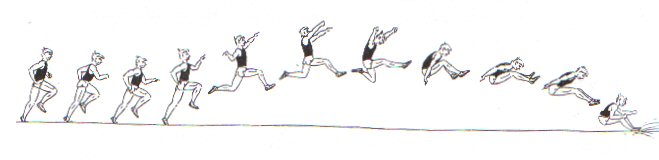 Aan het begin van de les leg ik de techniek van springen uit m.b.v. een plaatje: Materiaal: 2 dikke matten1 elastisch koord1 springplank4 kleine matjes BlokjesRegels: met 1 voet op de plank springenop twee voeten landen. Het achterste lichaamsdeel telt. 1										2  3		      	4		      5		  6								61 = voetbal 2 = grote trampoline3 = verspringen4 = schommel5 = acrogym/eenwielers/diabolo’s6 = tafeltennis Afsluiting: Jagerbal Vier tikkers, met 2 ballen. Tikkers niet lopen met de bal. Afgooien, alles telt (gebruik zachte ballen). Als je af bent ga je op de twee kasten staan/zitten. Als iemand niet op de kast erbij kan, hebben de tikkers gewonnen. Als iedereen op de kast kan, hebben de lopers gewonnen. Les 2: Klassikale les verspringenKlas: 1gt3 en 1pr1Datum: 19 april 2010Inleiding: estafette5 banken met groepjes van 5 of 6 leerlingen. - rennen naar gele lijn, met voet aantikken, terug om de bank heen en de volgende leerling    aantikken.- rennen naar gele lijn, een blokje pakken, terug om de bank heen - rennen naar gele lijn, erachter een toren bouwen, vijf blokjes plat op elkaar.- rennen naar gele lijn, erachter een toren bouwen, vijf blokjes rechtop op elkaar.Als je met 5 bent, loopt er 1 leerling een keer extra. Als er niet genoeg blokjes zijn, moet de laatste om de toren heenlopen. Valt de toren, dan mag je maar 1 blokje aanraken. Dus dan moet iedereen nog een keer, totdat de toren alsnog compleet is. Kern: VerspringenMateriaal: 4 dikke matten2 elastische koorden2 springplanken8 kleine matjes BlokjesRegels: met 1 voet op de plank springenop twee voeten landen. Het achterste lichaamsdeel telt. Spring je op het touwtje, dan krijg je nog 1 herkansing. Als je geweest bent ga je aan de zijkant tegen de muur staan. Degene die moeten herkansen sluiten achteraan in de rij. Houdt dezelfde volgorde aan. Aan het begin van de kern laat ik het plaatje hierboven zien en aan de hand daarvan leg ik de techniek uit. Ik laat alle leerlingen drie keer springen. Ondertussen geef ik persoonlijke feedback. Daarna geef ik klassikale feedback met de meest gemaakte fouten. Vervolgens mogen de leerlingen nog drie keer springen. Daarna sluiten we af met een wedstrijd, waarbij elke leerling twee kansen krijgt per afstand. Afsluiting: MattenschuivenTwee groepen. Twee dikke matten op de tweede gele lijn. Op mijn teken: met een tweetal erop springen en zo ver mogelijk doorschuiven. Mat over de laatste gele lijn  gewonnen! Iedereen die wacht zit op de bank aan de zijkant van de zaal.Les 3: Vrije les touwklimmenKlas: 1gt3 en 1pr1Datum: 10 mei 2010In deze vrije les wordt het onderdeel touwklimmen klaargezet. De leerlingen mogen daar vrij mee aan de slag. Aan het begin van de les leg ik de veiligheidsregels uit:1 leerling tegelijk per touw.Op tijd naar beneden klimmen als het te zwaar wordt. Uitleg van het gebruik van de klimgordels. Plattegrond:	1			    2							6 3	      4		 5	1 = hockey2 = schommel3 = minitrampoline met dikke mat4 = Free run5 = Touwklimmen6 = grote trampolineAfsluiting: iemand is ’m, niemand is ’m. Twee ballen in de zaal. Jongens mogen alleen jongens afgooien en meisjes alleen meisjes. Wie blijft er als laatste over?Les 4: Klassikale les touwklimmenKlas: 1gt3 en 1pr1Datum: 17 mei 2010Inleiding: Apen-estafette2 groepen. Materiaal parcours: 2 kleine matjes, 1 kast, 1 bank, 1 touw en 6 hoepels. De groep moet achter de gele lijn starten en 2 hoepels meenemen. De hoepels mogen gebruikt worden om in te staan. Zonder de grond raken via de matjes, de kast en de bank met het touw zwaaien naar de hoepels die al aan de overkant liggen. Heel de groep moet in de hoepels landen. Je moet blijven staan in de hoepel waar je de grond raakt. Er mogen maximaal twee leerlingen in 1 hoepel staan.  Raakt 1 persoon de grond(ook in de verkeerde hoepel), dan moet iedereen terug. Kern: TouwklimmenMateriaal: 10 touwen, 2 dikke matten, 1 kast, 3 banken, 6 kokosnoot klimgordels. De twee groepen uit de inleiding blijven hetzelfde. Het ene onderdeel is kokosnoot klimmen en het andere is vrij klimmen. Halverwege wordt er gewisseld. Kokosnoot klimmen. Let op dat de gordels goed vast zitten en de knooptouwtjes ook. Probeer zo hoog mogelijk te klimmen. Probeer allemaal het plafond aan te raken!Vrij klimmen (zonder gordel)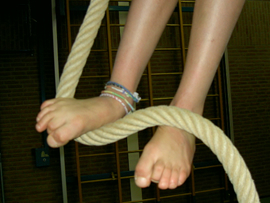 Traverseren. Probeer zoveel mogelijk touwen opzij te klimmen. Eventueel m.b.v. knopen. Omhoog klimmen. Probeer zo hoog mogelijk te klimmen met de schipperslag. Afsluiting: knotshockey. 2 kasten als doel. Er wordt 5-5 gespeeld. Raakt de bal de kast  doelpunt! Wissel met de eerste vijf mensen aan de kant.  Nieuwe team krijgt de bal uit. Via de muur doorspelen. Wint een team drie keer dan ook wisselen. 8.2 VragenlijstenDe vragen gaan over de vrije les die je net hebt gehad. Wil je in de twee lijsten hieronder bij elk antwoord omcirkelen hoe goed dit bij je past of niet. Je omcirkelt een getal tussen 1 (helemaal niet waar voor mij) en 5 (helemaal waar voor mij). Er zijn geen goede of foute antwoorden! Vul de vragen eerlijk in. We willen gewoon weten hoe jij de vrije les hebt ervaren.Naam:Klas: Ik ben een: jongen/meisjeWat was jouw motivatie om mee te doen tijdens de vrije les?De volgende vragen gaan over jouw gevoel tijdens afgelopen vrije les. De vragen gaan over de klassikale les die je net hebt gehad. Wil je in de twee lijsten hieronder bij elk antwoord omcirkelen hoe goed dit bij je past of niet. Je omcirkelt een getal tussen 1 (helemaal niet waar voor mij) en 5 (helemaal waar voor mij). Er zijn geen goede of foute antwoorden! Vul de vragen eerlijk in. We willen gewoon weten hoe jij de klassikale les hebt ervaren.Naam:Klas: Ik ben een: jongen/meisjeWat was jouw motivatie om mee te doen tijdens de klassikale les?De volgende vragen gaan over jouw gevoel tijdens afgelopen klassikale les. 8.3 ObservatieformulierenObservatieformulier les 1. Vrije les met het onderdeel verspringenKlas:Aantal leerlingen:Waarvan ….. jongens en ….. meisjes. Algemene observatie: Ervaren:Hoe ervaren de leerlingen de les? Hebben ze plezier? Zijn ze verveeld? …………………………………………………………………………………………………………………………………………………………………………………………………………………………………………………………………………………………………………………………………………………………Motivatie: Hoe gemotiveerd zijn de leerlingen? Doen ze veel? Zetten ze door met oefenen? Hoe lang doen ze iets en hoe vaak?…………………………………………………………………………………………………………………………………………………………………………………………………………………………………………………………………………………………………………………………………………………………Leren:Hebben de leerlingen iets geleerd? Gaan ze vooruit? Willen ze leren? Stellen ze vragen?…………………………………………………………………………………………………………………………………………………………………………………………………………………………………………………………………………………………………………………………………………………………Lerares gedrag:Wat doet de lerares? Hoe verdeelt ze haar aandacht over de onderdelen en de leerlingen?…………………………………………………………………………………………………………………………………………………………………………………………………………………………………………………………………………………………………………………………………………………………Overig:……………………………………………………………………………………………………………………………………………………………………………………………………………………………………………………………………………………………………………………………………………………………………………………………………………………………………………………………………………………………………………………………………………………………………………………………………………………………………………………………………………………………………………………Specifieke observatie:Volg 4 verschillende leerlingen 4 minuten. Hoe hoog is de intensiteit?Volg 4 leerlingen die aan het verspringen zijn. Turf hoe vaak ze springen. Observatieformulier les 2. Klassikale les met het onderdeel verspringenKlas:Aantal leerlingen:Waarvan ….. jongens en ….. meisjes. Algemene observatie: Ervaren:Hoe ervaren de leerlingen de les? Hebben ze plezier? Zijn ze verveeld? …………………………………………………………………………………………………………………………………………………………………………………………………………………………………………………………………………………………………………………………………………………………Motivatie: Hoe gemotiveerd zijn de leerlingen? Doen ze veel? Zetten ze door met oefenen? Hoe lang doen ze iets en hoe vaak?…………………………………………………………………………………………………………………………………………………………………………………………………………………………………………………………………………………………………………………………………………………………Leren:Hebben de leerlingen iets geleerd? Gaan ze vooruit? Willen ze leren? Stellen ze vragen?…………………………………………………………………………………………………………………………………………………………………………………………………………………………………………………………………………………………………………………………………………………………Lerares gedrag:Wat doet de lerares? Hoe verdeelt ze haar aandacht over de situaties en de leerlingen?…………………………………………………………………………………………………………………………………………………………………………………………………………………………………………………………………………………………………………………………………………………………Overig:……………………………………………………………………………………………………………………………………………………………………………………………………………………………………………………………………………………………………………………………………………………………………………………………………………………………………………………………………………………………………………………………………………………………………………………………………………………………………………………………………………………………………………………Specifieke observatie:Volg 4 verschillende leerlingen 4 minuten. Hoe hoog is de intensiteit?Volg 4 leerlingen die aan het verspringen zijn. Turf hoe vaak ze springen. Observatieformulier les 3. Vrije les met het onderdeel touwklimmenKlas:Aantal leerlingen:Waarvan ….. jongens en ….. meisjes. Algemene observatie: Ervaren:Hoe ervaren de leerlingen de les? Hebben ze plezier? Zijn ze verveeld? …………………………………………………………………………………………………………………………………………………………………………………………………………………………………………………………………………………………………………………………………………………………Motivatie: Hoe gemotiveerd zijn de leerlingen? Doen ze veel? Zetten ze door met oefenen? Hoe lang doen ze iets en hoe vaak?…………………………………………………………………………………………………………………………………………………………………………………………………………………………………………………………………………………………………………………………………………………………Leren:Hebben de leerlingen iets geleerd? Gaan ze vooruit? Willen ze leren? Stellen ze vragen?…………………………………………………………………………………………………………………………………………………………………………………………………………………………………………………………………………………………………………………………………………………………Lerares gedrag:Wat doet de lerares? Hoe verdeelt ze haar aandacht over de onderdelen en de leerlingen?…………………………………………………………………………………………………………………………………………………………………………………………………………………………………………………………………………………………………………………………………………………………Overig:……………………………………………………………………………………………………………………………………………………………………………………………………………………………………………………………………………………………………………………………………………………………………………………………………………………………………………………………………………………………………………………………………………………………………………………………………………………………………………………………………………………………………………………Specifieke observatie:Volg 4 verschillende leerlingen 4 minuten. Hoe hoog is de intensiteit?Volg 4 leerlingen die aan het touwklimmen zijn. Turf het aantal keer dat ze klimmen. En houdt bij hoe lang ze klimmen(totaal). Observatieformulier les 4. Klassikale les met het onderdeel touwklimmenKlas:Aantal leerlingen:Waarvan ….. jongens en ….. meisjes. Algemene observatie: Ervaren:Hoe ervaren de leerlingen de les? Hebben ze plezier? Zijn ze verveeld? …………………………………………………………………………………………………………………………………………………………………………………………………………………………………………………………………………………………………………………………………………………………Motivatie: Hoe gemotiveerd zijn de leerlingen? Doen ze veel? Zetten ze door met oefenen? Hoe lang doen ze iets en hoe vaak?…………………………………………………………………………………………………………………………………………………………………………………………………………………………………………………………………………………………………………………………………………………………Leren:Hebben de leerlingen iets geleerd? Gaan ze vooruit? Willen ze leren? Stellen ze vragen?…………………………………………………………………………………………………………………………………………………………………………………………………………………………………………………………………………………………………………………………………………………………Lerares gedrag:Wat doet de lerares? Hoe verdeelt ze haar aandacht over de onderdelen en de leerlingen?…………………………………………………………………………………………………………………………………………………………………………………………………………………………………………………………………………………………………………………………………………………………Overig:……………………………………………………………………………………………………………………………………………………………………………………………………………………………………………………………………………………………………………………………………………………………………………………………………………………………………………………………………………………………………………………………………………………………………………………………………………………………………………………………………………………………………………………Specifieke observatie:Volg 4 verschillende leerlingen 4 minuten. Hoe hoog is de intensiteit?Aantal actieve secondenLeerling 1 240 seconden lage intensiteitLeerling 2200 seconden lage intensiteitLeerling 3 60 seconden lage intensiteitLeerling 4 240 seconden hoge intensiteitAantal sprongenLeerling 15 sprongenLeerling 21 sprongLeerling 3 0 sprongen (mat recht leggen/scheidsrechter zijn)Leerling 4 0 sprongen (mat recht leggen/scheidsrechter zijn)Aantal actieve secondenLeerling 1 240 seconden lage intensiteitLeerling 2200 seconden hoge intensiteitLeerling 3 60 seconden hoge intensiteitLeerling 4 120 seconden lage intensiteitAantal sprongenLeerling 112 Leerling 21 Leerling 3 15 Leerling 4 7 Aantal actieve secondenLeerling 120 seconden hoge intensiteitLeerling 210 seconden hoge intensiteitLeerling 3 0 seconden (wachten in de rij)Leerling 4 0 seconden (idem)Aantal sprongenLeerling 17Leerling 27Leerling 3 12Leerling 4 17Aantal actieve secondenLeerling 1120 seconden lage intensiteit Leerling 2220  seconden hoge intensiteitLeerling 3 240 seconden hoge intensiteitLeerling 4 60  seconden lage intensiteitAantal sprongenLeerling 115Leerling 29Leerling 3 16Leerling 4 11Aantal actieve secondenLeerling 1240 seconden hoge intensiteitLeerling 255 seconden hoge intensiteit, 60 seconden lage intensiteitLeerling 3 180 seconden lage intensiteitLeerling 4 100 seconden lage intensiteitAantal Tijd in sec.Leerling 11300Leerling 2360Leerling 3 00Leerling 4 135Aantal actieve secondenLeerling 140 lage intensiteitLeerling 240 hoge intensiteitLeerling 3 200 hoge intensiteitLeerling 4 120 lage intensiteitAantal Tijd in sec.Leerling 100Leerling 2110Leerling 3 4600Leerling 4 240Aantal actieve secondenLeerling 110 seconden hoge intensiteitLeerling 240 seconden hoge intensiteitLeerling 3 240 seconden hoge intensiteitLeerling 4 24o seconden hoge intensiteitAantal Tijd in sec.Leerling 16800Leerling 2235Leerling 3 160Leerling 4 4260Aantal actieve secondenLeerling 1180 hoge intensiteitLeerling 270 hoge intensiteitLeerling 3 10 hoge intensiteit, 30 lage intensiteitLeerling 4 40 hoge intensiteitAantal Tijd in sec.Leerling 19160Leerling 2210Leerling 3 1180Leerling 4 1270Ik deed mee tijdens de vrije les….Helemaal niet waarMeestal niet waarSoms waar, soms niet waarMeestal waarHelemaal waar1... omdat anderen vonden dat ik dit moest doen 123452... omdat ik me anders schuldig voelde123453... omdat ik de voordelen van de vrije les inzie123454... omdat ik de vrije les leuk vond123455... omdat anderen me dan pas aardig vinden123456... omdat ik me zou schamen als ik het niet deed123457... omdat ik dit persoonlijk belangrijk vind123458Ik zou niet weten waarom ik moeite zou doen in een vrije les 123459... omdat ik geniet van de vrije les1234510... omdat anderen dan pas tevreden zijn1234511Ik zie het nut van de vrije les niet in1234512... omdat ik me anders een mislukkeling voel1234513... omdat ik de vrije les fijn vind1234514Ik vind de vrije les eigenlijk tijdverspilling1234515... omdat dit de enige manier is waarop ik tevreden kan zijn1234516... omdat ik mezelf moet bewijzen1234517... omdat ik de les nuttig vind1234518... omdat ik anders kritiek krijg1234519... omdat anderen me anders minder waarderen1234520... omdat ik dan pas trots kan zijn12345Tijdens de afgelopen vrije les…Helemaal               niet waarMeestal niet waarSoms waar,              soms niet waarMeestal waarHelemaal waar1...voelde ik mij gehecht aan mijn lerares omdat zij mij aanvaardde zoals ik ben123452...voelde ik mij in staat om uitdagende/moeilijke onderdelen goed te doen. 123453...kon ik zelf beslissingen nemen.123454...had ik een goede band met de lerares123455...voelde ik me zelfverzekerd 123456...kon ik meebeslissen over de oefeningen die ik in de les deed.123457...voelde ik dat ik moeilijke onderdelen toch goed uit kon voeren123458...voelde ik me verbonden met mijn gymlerares,omdat zij besefte hoe moeilijk en lastig oefeningen kunnen zijn123459...had ik het gevoel dat ik iets te zeggen had over de oefeningen die ik deed1234510...had ik een goed contact met de lerares1234511...voelde ik me in staat om zelfs de moeilijkste oefeningen goed te doen.1234512...kon ik mee beslissen welke oefeningen ik deed en/of in welke volgorde 1234513…had ik het gevoel dat ik activiteiten kon doen waar ik zelf helemaal achter stond1234514…had ik het gevoel dat ik mezelf kon zijn1234515…had ik het gevoel dat de les was zoals ik het zelf wilde1234516…had ik het gevoel dat de oefeningen aansloten bij wat ik zelf zou willen1234517…voelde ik mij gehecht aan mijn medeleerlingen omdat ze mij aanvaardden zoals ik ben1234518…had ik een goede band met mijn medeleerlingen1234519…voelde ik me verbonden met mijn klasgenoten, omdat zij ook weten hoe moeilijk en lastig bepaalde onderdelen kunnen zijn1234520…had ik een goed contact met mijn klasgenoten12345Ik deed mee tijdens de klassikale les….Helemaal niet waarMeestal niet waarSoms waar, soms niet waarMeestal waarHelemaal waar1... omdat anderen vonden dat ik dit moest doen 123452... omdat ik me anders schuldig voelde123453... omdat ik de voordelen van de klassikale les inzie123454... omdat ik de klassikale les leuk vond123455... omdat anderen me dan pas aardig vinden123456... omdat ik me zou schamen als ik het niet deed123457... omdat ik dit persoonlijk belangrijk vind123458Ik weet niet waarom ik moeite zou doen in een klassikale les 123459... omdat ik geniet van de klassikale les1234510... omdat anderen dan pas tevreden zijn1234511Ik zie het nut van de klassikale les niet in1234512... omdat ik me anders een mislukkeling voel1234513... omdat ik de klassikale les fijn vind1234514Ik vind de klassikale les eigenlijk tijdverspilling1234515... omdat dit de enige manier is waarop ik tevreden kan zijn1234516... omdat ik mezelf moet bewijzen1234517... omdat ik de klassikale les nuttig vind1234518... omdat ik anders kritiek krijg1234519... omdat anderen me anders minder waarderen1234520... omdat ik dan pas trots kan zijn12345Tijdens de afgelopen klassikale les…Helemaal               niet waarMeestal niet waarSoms waar,              soms niet waarMeestal waarHelemaal waar1...voelde ik mij gehecht aan mijn lerares omdat zij mij aanvaardde zoals ik ben123452...voelde ik mij in staat om uitdagende/moeilijke onderdelen goed te doen. 123453...kon ik zelf beslissingen nemen.123454...had ik een goede band met de lerares123455...voelde ik me zelfverzekerd 123456...kon ik meebeslissen over de oefeningen die ik in de les deed.123457...voelde ik dat ik moeilijke onderdelen toch goed uit kon voeren123458...voelde ik me verbonden met mijn gymlerares,omdat zij besefte hoe moeilijk en lastig oefeningen kunnen zijn123459...had ik het gevoel dat ik iets te zeggen had over de oefeningen die ik deed1234510...had ik een goed contact met de lerares1234511...voelde ik me in staat om zelfs de moeilijkste oefeningen goed te doen.1234512...kon ik mee beslissen welke oefeningen ik deed en/of in welke volgorde 1234513…had ik het gevoel dat ik activiteiten kon doen waar ik zelf helemaal achter stond1234514…had ik het gevoel dat ik mezelf kon zijn1234515…had ik het gevoel dat de les was zoals ik het zelf wilde1234516…had ik het gevoel dat de oefeningen aansloten bij wat ik zelf zou willen1234517…voelde ik mij gehecht aan mijn medeleerlingen omdat ze mij aanvaardden zoals ik ben1234518…had ik een goede band met mijn medeleerlingen1234519…voelde ik me verbonden met mijn klasgenoten, omdat zij ook weten hoe moeilijk en lastig bepaalde onderdelen kunnen zijn1234520…had ik een goed contact met mijn klasgenoten12345Aantal actieve secondenLeerling 1Leerling 2Leerling 3 Leerling 4 Aantal sprongenLeerling 1Leerling 2Leerling 3 Leerling 4 Aantal actieve secondenLeerling 1Leerling 2Leerling 3 Leerling 4 Aantal sprongenLeerling 1Leerling 2Leerling 3 Leerling 4 Aantal actieve secondenLeerling 1Leerling 2Leerling 3 Leerling 4 Aantal Tijd in sec.Leerling 1Leerling 2Leerling 3 Leerling 4 Aantal actieve secondenLeerling 1Leerling 2Leerling 3 Leerling 4 Aantal Tijd in sec.Leerling 1Leerling 2Leerling 3 Leerling 4 